III.N á v r h Věcný záměr zákona o dětské skupině a o změně souvisejících zákonůA. Závěrečná zpráva o hodnocení dopadů regulace (RIA)1. Důvod předložení a cíle  1. 1. NázevNávrh věcného záměru zákona o dětské skupině a o změně souvisejících zákonů.1. 2. Definice problému 	Úvod		Vládní programové prohlášení deklaruje podporu rychlejšího návratu pečujících rodičů k výdělečné činnosti prostřednictvím zaměstnání na kratší pracovní dobu rodičů s dětmi do 6 let a prostřednictvím rozvoje služeb péče o děti, zejména alternativního typu. Národní program reforem na rok 2011 zahrnuje mezi své priority zvýšení svobodné volby rodičů o způsobu sladění rodinného a pracovního života, zvýšenou podporu nerodičovské péče o děti a umožnění rychlejšího návratu rodičů s malými dětmi na trh práce, aniž by kvůli němu byli finančně znevýhodněni. Jde o plnění cílů Strategie Evropa 2020 zejména v oblasti zvýšení účasti na trhu práce a podpory sociálního začleňování. Jedním z doporučení Rady EU pro Českou republiku k Národnímu programu reforem na rok 2011 pak je posílit účast na trhu práce omezením překážek, s nimiž se při návratu na trh práce potýkají rodiče s malými dětmi, zajištěním lepší dostupnosti a přístupu k cenově dostupným zařízením péče o děti.	Hodnocení dopadů regulace obsahuje zhodnocení potřeby regulace v oblasti služeb péče o děti dosud právně neupravené v podobě definování nové služby. Nová služba stanoví pro poskytovatele konkrétní dosažitelné podmínky pro péči o děti, které zároveň budou pro rodiče jistou zárukou kvality služeb. Zavedení nového typu služby zajistí větší variabilitu při poskytování služeb péče o děti a rodičům s malými dětmi tak usnadní zapojení do pracovního procesu. Současně bude mít i pozitivní vliv na děti, o které bude pečováno tím, že budou stanoveny podmínky poskytování péče a rodič bude mít jistotu garance kvality služby. Zároveň rodič nebude muset rezignovat na svou rodičovskou roli v případě návratu na trh práce, ale bude moci zvolit adekvátní strategii pro sladění profesního, rodinného a osobního života. Rovněž toto opatření přispívá ke snížení rizika ohrožení chudobou a nedostatku příjmů v případě, že rodič je delší dobu mimo trh práce.	Shrnutí	Pro Českou republiku je patrná nízká míra participace žen s malými dětmi na trhu práce, která je způsobena nedostatečnou možností využití flexibilních forem práce, nezájmem o obvykle hůře placené částečné úvazky, koncepcí institutu relativně dlouhé rodičovské dovolené spolu s celkovým nastavením systému dávek pro rodiny s malými dětmi, a v podstatné míře rovněž nedostatečnou, místně a finančně dostupnou, nabídkou služeb péče o děti.	Podle současné legislativy lze péči o děti poskytovat v rámci zdravotnických zařízení typu jeslí, vzdělávacích zařízení typu mateřských škol nebo na základě živnostenského oprávnění v oblasti péče o děti. Současný právní řád nezná jiné služby péče o děti předškolního věku a je-li péče zajišťována v zařízeních označených jako „dětské koutky, rodinná, rodičovská a mateřská centra“, jsou poskytovány pouze v režimu obecných právních předpisů bez konkrétního právního podkladu. Neexistence konkrétních podmínek stanovených právní úpravou pro poskytování péče tohoto typu se stává terčem kritiky ze strany rodičů, kteří požadují zajištění jisté kvality těchto služeb, a zároveň ze strany jejich poskytovatelů, kteří mají k dispozici pouze obecné právní předpisy např. pro oblast stravování, požární a stavební oblast, a jsou tedy nuceni stanovit konkrétní podmínky pro tyto služby podle svého uvážení. 	Vzhledem k současné míře porodnosti, která již pátý rok za sebou překročila 100 tisíc dětí ročně, se stěžejním problémem stává nedostatečná kapacita zařízení služeb péče o děti. V celé ČR bylo v roce 2010 pouze 46 zařízení typu jeslí a je v nich umístěno odhadem 1 až 2 % dětí daného věku. O skutečnosti, že nabídka služeb pro tuto věkovou kategorii dětí v současné době neodpovídá poptávce ze strany rodičů, svědčí údaj, že mateřské školy navštěvuje více než 25 % dětí mladších tří let v daném populačním ročníku. Rovněž předškolní zařízení typu mateřské školy kapacitně nevyhovují. V posledních letech se stává umístění dítěte ve věku tří let do mateřské školy problematickým, a to zejména v okrajových částech velkých měst. Počet odmítnutých žádostí v letech 2010/2011 činil téměř 40 000. Veřejní zřizovatelé (obce a kraje) mají při zajištění služeb péče o děti ve vztahu k měnící se poptávce velmi omezené možnosti, neboť právní předpisy víceméně neumožňují flexibilní rozšiřování volných míst. Zvýšení počtu míst v mateřských školách je zcela v kompetenci zřizovatelů, nicméně musí být v souladu s příslušnými právními předpisy, tj. musí respektovat např. nejvyšší počet dětí ve třídě, což s sebou obvykle při nutnosti zřízení nové třídy přináší (nemalé) náklady. Zřizovatelé proto tento postup často nevolí, neboť obvykle předpokládají, že současný výrazný převis poptávky po službách péče o děti je způsoben dočasnou populační vlnou (což je pravděpodobné), a investice by proto byla neúčelná. Zřizování tzv. firemních školek, tj. mateřských škol zřízených podle školského zákona firmou pro děti svých zaměstnanců, musí rovněž být v souladu s výše uvedenými právními předpisy. Soukromá zařízení péče o děti zřízená na základě živnostenského oprávnění jsou zcela financována ze soukromých finančních zdrojů, tj. ze strany rodičů. Měsíční úhrada za službu se pohybuje řádově od 10 000 Kč výše, co je pro většinu rodičů finančně nedostupné.Podrobnější specifikace problémuV České republice lze vysledovat vysokou míru zaměstnanosti žen bez dětí ve věku 20-49, nicméně to neplatí pro kategorii žen pečujících o děti do 12 let věku. Problémem je právě nízká zaměstnanost rodičů, převážně matek s malými dětmi. Nestabilní pozice mladých matek na trhu práce a vyšší riziko nezaměstnanosti může být způsobeno jednak vysokou mírou nezaměstnanosti u absolventů škol, jednak mateřstvím. Zároveň české ženy nemají možnost nebo zájem využívat práce na částečný úvazek a musí tedy volit mezi zaměstnáním na plný úvazek a osobní celodenní péčí o dítě v rámci rodičovské dovolené. Instituce velmi dlouhé rodičovské dovolené může mnoha ženám poskytovat alternativu ke špatně placené práci na částečný úvazek. Související celkové nastavení systému dávek pro rodiny s malými dětmi pak motivuje rodiče k delšímu setrvání mimo trh práce. K dané situaci významně přispívá i nedostatek kvalitních, místně a cenově dostupných služeb péče o děti, zejména do tří až čtyř let věku. Podle dat výzkumu VÚPSV je při nástupu matky zpět do zaměstnání průměrný věk dítěte 4 roky. 	Dostupná zjištění z výzkumů a zkušenosti jednotlivých členských zemí ukazují, že země, které disponují dostatečnou nabídkou služeb péče o děti a podporují otevřený přístup na trh práce, se vyznačují vyšší mírou účasti žen-matek s dětmi na trhu práce a zároveň vyšší mírou porodnosti (viz graf a tabulka níže).Zaměstnanost žen – matek s dětmi do 12 let v roce 2006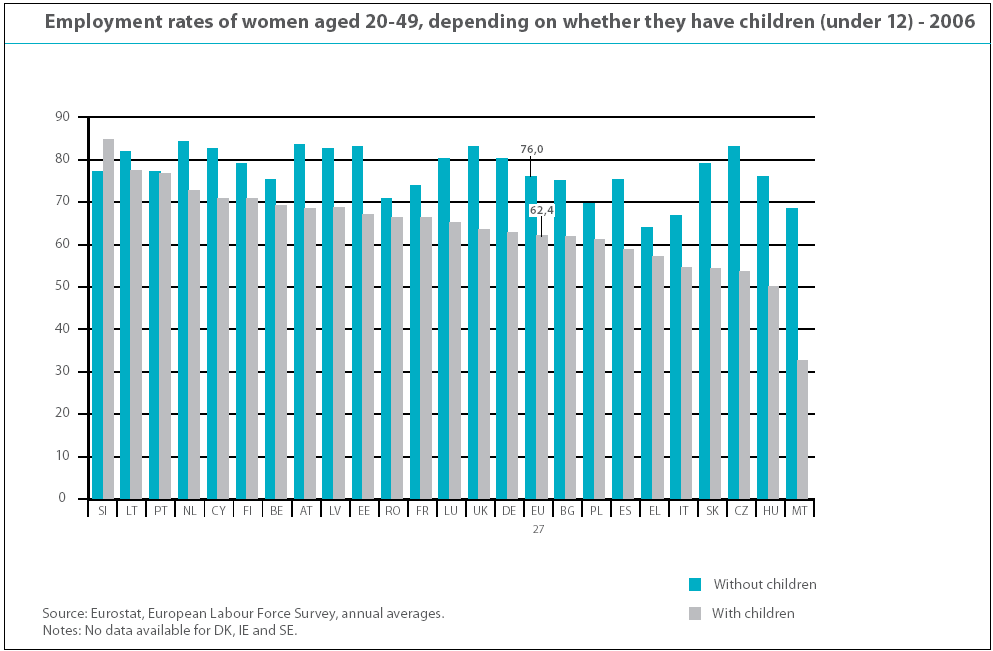 Úhrnná plodnost v evropských státech v roce 2009Zdroj: Eurostat	Podle studie „Rodina a zaměstnání II. Mladé rodiny“ Bartákové a Kulhavého (2007) se rodiče ne vždy navracejí na pracovní trh bezprostředně po rodičovské dovolené. Zhruba 20 % rodičů setrvává po nějakou dobu mimo pracovní trh a asi třetina rodičů začala pracovat na kratší pracovní úvazek, nejvíce ale rodiče se dvěma a více dětmi (36 %). Největší podíl respondentů (52 %) však pokračoval v práci na stejnou nebo i delší pracovní dobu než před rodičovskou dovolenou. Je zde patrný vliv počtu dětí: zatímco se na stejný nebo i delší úvazek navrací 60 % rodičů s jedním dítětem, rodičů se dvěma a více dětmi je to 44 %.	Tito autoři dále uvádí, že z těch respondentů, kteří jsou v současné době na mateřské či rodičovské dovolené nebo v domácnosti (pečují o děti a přitom nepracují, tzn., nejsou zaměstnaní, nepodnikají), nemá zhruba polovina (54 %) v momentální situaci žádné pracovní ambice (nejvíce rodiče s nejnižším vzděláním). Nicméně téměř polovina rodičů v této situaci by se na pracovní trh nějakou formou ráda zapojila, což je významný podíl. 	Ve většině evropských zemí a stejně tak i v ČR hraje jednu z hlavních rolí v problematice fungování rodin slučitelnost rodičovské a profesní role, a to zejména v rodinách s dětmi, jejichž rodiče dosáhli vyššího vzdělání. Nastavené podmínky v ČR komplikují dobrou slučitelnost těchto rolí. Na jedné straně možnost dosažení stejného vzdělání mužů i žen umožňuje oběma pohlavím prakticky stejně slibné zahájení profesní kariéry, na druhé straně se obecně předpokládá její kontinuitní vývoj u mužů a diskontinuitní vývoj u žen. Tento fakt sám má patrně velký vliv na vzrůstající procento dobrovolné bezdětnosti a prokazatelný negativní vliv na rozhodování se pro dítě vyššího pořadí, zvláště u žen s vyšším vzděláním. 	Jistou překážkou při udržení kontaktu se zaměstnáním je nedostatečná kapacita zařízení služeb péče o děti. V roce 1990 existovala zařízení typu jeslí s počtem míst 39 829. Mezi lety 1990 až 2006 došlo k poklesu počtu těchto zařízení o více jak 95 %. Podle statistiky ÚZIS funguje v ČR 46 jeslí. O skutečnosti, že nabídka služeb pro tuto věkovou kategorii dětí v současné době neodpovídá poptávce ze strany rodičů, svědčí údaj, že mateřské školy navštěvuje více než 25 % dětí mladších tří let v daném populačním ročníku. Podíl dětí mladších 3 let navštěvujících MŠ ve školním roce 2005/06 až 2009/10			Zdroj: databáze ÚIV	Rovněž předškolní zařízení typu mateřské školy kapacitně nevyhovují. Navzdory tradičně dobré síti kvalitních, místně i finančně dostupných, mateřských škol praxe posledních let ukazuje, že umístit dítě ve věku tří let do mateřské školy se v České republice v současné době stává problematickým, a to zejména v některých oblastech, typicky v okrajových částech velkých měst. O této skutečnosti hovoří zvyšující se počty odmítnutých žádostí uvedené v následující tabulce.Neúspěšně vyřízené žádosti o přijetí do MŠ ve školním roce 2005/06 až 2010/11Zdroj: databáze ÚIV	Veřejní zřizovatelé (obce) mají velmi omezené možnosti ohledně volby typu služby vzhledem k místní poptávce. Právní předpisy upravující služby péče o děti víceméně neumožňují flexibilní rozšiřování služeb, respektive volných míst či možnosti těchto služeb využít. Zvýšit počet míst v mateřských školách je věcí zřizovatele, jímž jsou obce. Rozhodování je tedy zcela v jejich kompetenci. Samy jsou často velmi opatrné, neboť předpokládají, že se jedná o dočasnou populační vlnu (což je pravděpodobné). Zaměstnavatelé jakožto zřizovatelé tzv. firemních školek neboli mateřských škol zřízených podle školského zákona firmou pro děti svých zaměstnanců mohou situaci napomoci, avšak problém nedostatečné kapacity míst v zařízeních péče o děti nevyřeší.	Péče o děti poskytovaná v režimu tzv. péčových živností je využívána omezeně. Mezi hlavní důvody patří zejména vysoké náklady služby, a dále nedůvěra k využívání tohoto typů péče, zejména jde-li o péči poskytovanou v domácnosti dítěte. 	Mateřská centra, rodinná centra a kluby maminek, která jsou někdy v souvislosti s poskytováním péče o dítě zmiňována, poskytují tuto péči obvykle jen jako doplňkovou činnost, tj. zajišťují péči např. po dobu, kdy rodič navštěvuje speciální kurz provozovaný centrem. 	Podle výzkumu pouze 2 % rodičů s dítětem do deseti let využívala placenou službu péče o dítě jinou osobou. Pokud žádná z výše zmiňovaných služeb nebyla rodičům z různých důvodů dostupná, nejčastěji spoléhali na pomoc prarodičů.	V České republice oproti západní Evropě v současné době fakticky neexistují nebo existují ve velmi omezené míře alternativní služby péče o děti předškolního věku. Např. v Rakousku se lze setkat se širokým spektrem služeb péče o děti do zahájení povinné školní docházky, mezi které spadají vedle veřejných a řady typů soukromých mateřských škol a jeslí také služby alternativního typu, jako jsou rodinné skupiny, dětské skupiny a denní rodiče (obvykle denní matky), mobilní matky a otcové, babysitter, babičky a dědečkové na zapůjčení. Pro tyto alternativní typy služeb je charakteristická možnost vysoké míry flexibility, která se přizpůsobuje potřebám rodičů a dětí. V České republice jsou služby tohoto typu poskytovány pouze v režimu obecných právních předpisů bez konkrétního právního podkladu, případně jsou na ně analogicky aplikovány předpisy, které se na ně nevztahují, a to jak ze strany např. orgánů hygienické kontroly, tak ze strany samotných poskytovatelů služeb. Rodiče jakožto příjemci služeb neví, co mají od služby vyžadovat, jaká má splňovat kritéria. Nenastavení jasných podmínek poskytování péče je hlavní z překážek většího rozšíření těchto služeb.	Dalším problémem je, že péče o děti na pracovišti (v podobě různých typů služeb) se v České republice vyskytuje zatím jen zřídka. Nejčastěji deklarovaným důvodem jsou zejména velmi vysoké a nákladné požadavky na provoz zařízení péče o děti. Zaměstnavatelům navíc neplynou při zajištění péče o děti svých zaměstnanců žádné finanční výhody, zřízení služby péče o děti není zohledněno v daňovém systému, s výjimkou zaměstnavatelů, kteří zřizují zařízení služeb péče o děti podle zákona č. 561/2004 Sb., o předškolním, základním, středním, vyšším odborném a jiném vzdělávání, ve znění pozdějších předpisů (dále jen „školský zákon“).	Výsledky šetření VÚPSV ukazují, že 63 % respondentkám, respektive jejich rodinám, by pomohlo rozšíření nových forem péče a 56 % z nich by pomohlo zřizování předškolních zařízení zaměstnavatelskými organizacemi. 	Lze tedy konstatovat, že v České republice převládá zájem o skloubení pracovní a rodinné sféry. Dnes roste zájem o alternativní formy péče, a sice ze dvou důvodů. Jednak se jedná o limity využití tradičních forem denní péče, způsobené některými nepružnými stránkami a formalizovanými povinnostmi poskytovatelů stávajících typů služeb péče o děti, jednak se mění poptávka v souvislosti s rostoucí flexibilitou zaměstnání i dynamičností denního života.1. 3. Popis existujícího právního stavu v dané oblasti	Podle platného právního řádu České republiky lze péči o děti poskytovat v rámci zdravotnických zařízení typu jeslí, vzdělávacích zařízení typu mateřských škol nebo na základě živnostenského oprávnění v oblasti péče o děti.	V péči o děti od tří do šesti let věku dominuje systém mateřských škol, do kterých jsou umísťovány děti zpravidla od tří let. Tato zařízení jsou provozována v režimu školského zákona a uskutečňují vzdělávání podle vzdělávacích programů uvedených v § 3 tohoto zákona. Právní úprava mateřských škol, tj. předškolního vzdělávání, je obsažena v ustanovení § 33 až 35 tohoto zákona, které upravují cíle a organizaci předškolního vzdělávání, a v příslušných prováděcích předpisech, zejména ve vyhlášce č. 14/2005 Sb., o předškolním vzdělávání, ve znění vyhlášky č. 43/2006 Sb. Obdobné podmínky jako pro jiné zřizovatele mateřských škol platí pro zaměstnavatele, který zřizuje mateřskou školu pro děti svých zaměstnanců. Nárok na přidělování finančních prostředků ze státního rozpočtu je podmíněn zápisem do školského rejstříku, vedeného krajskými úřady a Ministerstvem školství, mládeže a tělovýchovy, a to včetně připravovaných tzv. firemních školek, tj. mateřských škol zřízených podle školského zákona zaměstnavatelem pro děti jeho zaměstnanců. Předškolní zařízení, která nejsou zapsána, si prostředky na svůj provoz musejí opatřit sama, a tedy vystačit si s příjmy ze školného.	Služby péče o děti poskytované na základě živnostenského oprávnění, neboli na bázi tzv. péčových živností, jsou řešeny zákonem č. 455/1991 Sb., o živnostenském podnikání, ve znění pozdějších předpisů (dále jen „zákon o živnostenském podnikání“) a spadají do gesce Ministerstva průmyslu a obchodu. Jedná se o živnost vázanou „Péče o dítě do tří let věku v denním režimu“ a živnost volnou, obor činnosti č. 72 „Mimoškolní výchova a vzdělávání, pořádání kurzů, školení, včetně lektorské činnosti“ a obor činnosti č. 79 „Poskytování služeb pro rodinu a domácnost“.	Současný právní řád nezná jiné služby péče o děti předškolního věku a je-li péče zajišťována v zařízeních označených jako „dětské koutky, rodinná, rodičovská a mateřská centra“, je poskytována pouze v režimu obecných právních předpisů bez konkrétního právního podkladu, a je (proto) realizována obvykle pouze jako doplňková činnost.	Neexistence těchto konkrétních podmínek pro poskytování péče o děti se stává terčem kritiky ze strany rodičů, kteří požadují zajištění jisté kvality služeb, a zároveň ze strany jejich poskytovatelů. Ti mají k dispozici pouze obecné právní předpisy např. pro oblast stravování, požární a stavební oblast, a jsou tedy nuceni stanovit konkrétní podmínky pro služby péče o děti dle svého uvážení. Stanovit podmínky poskytování péče o dítě bez hlubší znalosti problematiky poskytovatele od zřizování těchto služeb péče značně odrazuje.	Vznik nového typu služby hlídání a péče o dítě v dětské skupině nelze právně upravit v rámci současného právního řádu, neboť cílem není vzdělávání dětí, jako je tomu v rámci mateřských škol, a účelem není zisk, jako je tomu v rámci provozování živností péče o děti. Nový typ služby se tedy vztahuje na oblast péče o děti mimo režim školských předpisů i mimo režim zákona o živnostenském podnikání. Právní řád ČR nezná jiné typy služeb péče o děti.  	Co se týče daňové uznatelnosti výdajů (nákladů) na zřízení a provoz služeb péče o děti, jsou v současné době výdaje (náklady) vynaložené na provoz vlastních mateřských škol zřizovaných podnikatelskými subjekty v souladu se školským zákonem daňově uznatelné podle § 24 odst. 2 písm. j) bod 3 zákona č. 586/1992 Sb., o daních z příjmů, ve znění pozdějších předpisů (dále jen „zákon o daních z příjmů“). V případě uplatnění vynaložených nákladů zaměstnavatelem do daňově účinných výdajů/nákladů se stává na straně zaměstnance tento příspěvek zdanitelným nepeněžním příjmem. Výdaje (náklady) na provoz jiných typů služeb péče o děti jsou s odvoláním na ustanovení § 25 odst. 1 písm. h) bod 2 zákona o daních z příjmů u zaměstnavatele daňově neuznatelné, na straně zaměstnance jsou nicméně osvobozeny od daně z příjmů podle ustanovení § 6 odst. 9 písm. d) zákona o daních z příjmů.Slevu na dani z příjmů pro rodiče, kteří participují na trhu práce a v souvislosti s tím hradí náklady za služby péče o své děti, zákon o daních z příjmů v současné době neumožňuje. 1. 4. Identifikace dotčených subjektů Tato regulace se týká následujících subjektů:příjemci služeb péče o dětirodiče;poskytovatelé služeb péče o dětifyzické osoby,právnické osoby,stát.1. 5. Popis cílového stavu 	Cílem opatření je v souladu s programovým prohlášením vlády zvýšit místní i cenovou dostupnost služeb péče o děti prostřednictvím zavedení nového typu služby hlídání a péče o dítě v dětské skupině, která upraví oblast péče o děti od šesti měsíců věku do zahájení povinné školní docházky dosud právně neregulovanou. Zároveň umožní zapojit do poskytování péče o děti zaměstnavatele a prorodinné nestátní neziskové organizace. Cílem opatření je v souladu s výše uvedeným rovněž usnadnění udržení kontaktu rodiče se zaměstnáním v době péče o dítě a postupný vstup nebo návrat na trh práce s ohledem na jeho strategii v oblasti slaďování profesního, rodinného a osobního života. Současně bude mít i pozitivní vliv na děti, o které bude pečováno tím, že budou stanoveny podmínky poskytování péče a rodič bude mít jistotu garance kvality služby. Zároveň rodič nebude muset rezignovat na svou rodičovskou roli v případě návratu na trh práce, ale bude moci zvolit adekvátní strategii pro sladění profesního, rodinného a osobního života. Rovněž toto opatření přispívá ke snížení rizika ohrožení chudobou a nedostatku příjmů v případě, že rodič je delší dobu mimo trh práce.	V souvislosti s další podporou a usnadněním návratu nebo vstupu rodičů na trh práce se zavede daňová uznatelnost nákladů pro zaměstnavatele v souvislosti s poskytováním služeb péče o děti svých zaměstnanců a sleva na dani z příjmů pro rodiče, kteří využijí služeb péče o děti v souvislosti s participací na trhu práce. 1. 6. Zhodnocení rizika	V zájmu udržení profesního růstu a nabytých profesních kvalit a zkušeností je nutné rodiči vytvořit podmínky, aby si v průběhu péče o malé dítě mohl udržet kontakt se zaměstnáním a mohl se dál profesně rozvíjet. Zaměstnanci, kteří si udrží profesní kvalifikaci i po dobu péče o dítě, případně si ji zvýší, nebudou pro zaměstnavatele představovat riziko „neefektivní investice“. Návrat do zaměstnání pro ně bude snazší a zároveň se sníží negativní dopady na jejich možný profesní růst. 	Vytvoření takovýchto podmínek by v konečném důsledku mělo vést ke snazší zaměstnatelnosti především žen a v neposlední řadě podpořit i ekonomickou soběstačnost rodin. Vzhledem k tomu, že v převážné míře pečují o malé dítě a dlouhodobě přerušují svou kariéru ženy, jsou to právě ony, kdo je z důvodu rodičovství vystaven zvýšeným obtížím na pracovním trhu a s tím spojené větší nezaměstnanosti. Výše citované skutečnosti tak logicky staví mladé rodiče před rozhodnutí, zda mít dítě/více dětí, nebo se věnovat ekonomické aktivitě. Přitom platí, že čím vyšší je vzdělání ženy, tím je pro oba rodiče toto rozhodnutí komplikovanější. 	Nestanovení určitých zásad a legislativní nezakotvení v právním řádu ve svém důsledku brání rozvíjení a využívání alternativních služeb péče o děti, zejména v prostředí, kde jsou služby péče o děti teritoriálně hůře dostupné. Je proto třeba rozšířit spektrum služeb péče o děti a tím zároveň zavést určité „alternativy“ řešící nedostatečnou kapacitu současných služeb péče o děti.	Z analýz výše uvedených dostupných výzkumů vyplynula nutnost úpravy nového typu služby hlídání a péče o dítě a souvisejících změn ve stávající legislativě. Rizika spojená s nečinností jsou obsažena v nulové variantě řešení, která je uvedena níže.2. Návrh variant řešení 	Návrhy variant řešení se vztahují k výše uvedenému cíli. Zpracovaný rozbor možných variant zahrnuje rovněž variantu zachovávající současný stav, tj. variantu 1. 	Při definování nového typu služby hlídání a péče o dítě se vycházelo z faktu, že rodiče jako primární pečovatelé mají právo zvolit typ služby, který je v souladu s jejich potřebami a potřebami dítěte. Je tedy třeba zajistit odpovídající kvalitu služeb, neboť v současné době není výjimkou, že rodiče při nutnosti navrátit se na trh práce musí pro dítě zvolit službu, která ne zcela vyhovuje jejich představám, či negarantuje odpovídající kvalitu.Varianta 1: Nulová	Jednou z možností je nevytvářet novou právní úpravu a tedy nerozšířit stávající spektrum a nabídku služeb péče o děti. Dostupnost služeb péče o děti zůstane na stejné úrovni a zůstane tedy i nízká zaměstnanost žen s malými dětmi, neboť se jim nevytvoří snadnější podmínky pro zapojení do pracovního procesu. Nadále budou vznikat služby péče o děti poskytované pouze v režimu obecných právních předpisů bez konkrétního právního podkladu. 	 	Zároveň se nerozšíří daňová uznatelnost nákladů pro zaměstnavatele v souvislosti s poskytováním služeb péče o děti svých zaměstnanců oproti současnému stavu, kdy lze daňově uznat pouze výdaje (náklady) vynaložené na provoz vlastních mateřských škol zřizovaných podnikatelskými subjekty v souladu se školským zákonem, a rovněž nebude zavedena sleva na dani z příjmů pro rodiče, kteří využijí služeb péče o děti v souvislosti s jejich účastí na trhu práce. Nedojde tedy k podpoře zajištění služeb péče o děti ze strany zaměstnavatelů, ani k finanční podpoře rodičů při zajištění péče o své děti.	Varianta 2: Rozšíření spektra služeb péče o děti prostřednictvím zavedení nového typu služby	Druhou variantou řešení je vytvoření nového typu služby hlídání a péče o dítě v dětské skupině, upravujícího podmínky pro činnost spočívající v pravidelné péči o dítě ve věku od šesti měsíců do zahájení povinné školní docházky mimo domácnost dítěte, v kolektivu dětí, mimo režim předpisů o školách a školských zařízeních. Rozšiřuje se tak spektrum služeb péče o děti, poskytovatelům se stanovují dosažitelné podmínky, které jsou však zároveň zárukou jisté kvality služby, a rovněž se zajišťuje variabilita při poskytování nového typu služby. Rodičům s malými dětmi se tak umožňuje snadnější zapojení do pracovního procesu. Definování nového typu služby upravující oblast dosud právně neregulovanou stanoví konkrétní podmínky pro stávající poskytování služby pouze v režimu obecných právních předpisů bez konkrétního právního podkladu, což je nezbytné pro možné rozšíření služby s ohledem na zvýšení důvěry uživatelů v její existenci a fungování a oporu pro poskytovatele služby.	Obsahem služby hlídání a péče o dítě v dětské skupině je zajištění bezpečnosti a základních potřeb dítěte (strava, využití doby pobytu v dětské skupině s cílem rozvíjet dovednosti a schopnosti dítěte, odpočinek).Služba hlídání a péče o dítě v dětské skupině nezajišťuje vzdělávání dítěte, ale dítěti se poskytuje výchovná péče zaměřená na rozvoj schopností dítěte a jeho kulturních a hygienických návyků přiměřených věku dítěte v souladu s konceptem výchovy a péče o dítě. Stanoví se okruh možných poskytovatelů služby, osobní způsobilost pečujících osob zahrnující i odbornou způsobilost, nejnižší počet pečujících osob v dětské skupině a nejvyšší počet dětí v jedné dětské skupině, hygienické požadavky stanovené na prostorové a provozní podmínky v prostorech, v nichž bude služba hlídání a péče o dítě v dětské skupině poskytována, a další související podmínky poskytování služby a povinnosti poskytovatelů. Evidenci poskytovatelů služby péče o děti v dětské skupině povede Ministerstvo práce a sociálních věcí a kontrolu podmínek poskytování služby bude zajišťovat Státní úřad inspekce práce a příslušný oblastní inspektorát práce. Služba hlídání a péče o dítě v dětské skupině bude poskytována na nekomerčním základě a jejím účelem nebude generování zisku. Za poskytování služby tedy bude moci být požadována úhrada maximálně ve výši zřizovacích a provozních nákladů na poskytnutí služby. Zároveň se předpokládá zavedení daňové uznatelnosti nákladů zaměstnavatele v souvislosti s poskytováním služeb péče o děti svých zaměstnanců.  Zaměstnavatel, který zřídí a bude provozovat vlastní zařízení služeb péče o děti svých zaměstnanců nebo poskytne nepeněžní příspěvek na službu péče o děti svých zaměstnanců poskytovanou ze strany jiného subjektu, bude moci uplatnit náklady na zajištění těchto služeb jako výdaje vynaložené na dosažení, zajištění a udržení zdanitelných příjmů, které se pro zjištění základu daně odečtou. 	Dále se předpokládá zavedení slevy na dani z příjmů pro rodiče, kteří využijí služeb péče o děti v souvislosti s participací na trhu práce. Tato sleva na dani bude poskytnuta rodiči, pokud z důvodu participace na trh práce finančně hradí službu péče o své dítě.Varianta 3: Rozšíření nabídky služeb péče o děti prostřednictvím navýšení kapacity mateřských školTato varianta předpokládá rozšíření nabídky služeb péče o děti prostřednictvím přímé podpory státu skrze navýšení kapacity stávajících mateřských škol, které jsou zřizovány podle školského zákona. Tato varianta řeší i možnost umístění dětí od dvou let věku, neboť podle školského zákona jsou do mateřských škol přijímány děti zpravidla od tří let, tato zařízení přijímají tedy v případě kapacitních možností i děti mladší. Tato varianta částečně reflektuje novelu zákona o zdravotních službách s účinností od 1. 4. 2012, která již zařízení péče o děti do tří let věku, tj. jesle, neřadí mezi zdravotnická zařízení. Ve zvláštní části důvodové zprávy se uvádí, že „Ministerstvo zdravotnictví nepovažuje za nezbytné, aby péče o všestranný rozvoj zdravých dětí do 3 let věku byla nadále poskytována v režimu zdravotnického zařízení. Zákon č. 455/1991 Sb., o živnostenském podnikání (živnostenský zákon), ve znění pozdějších předpisů, upravuje vázanou živnost „péče o dítě do 3 let věku v denním režimu. Obsahem této živosti je stejná činnost jako v jeslích, přičemž tato činnost není vykonávána ve zdravotnickém zařízení. Živnostenský zákon stanoví dostatečné podmínky pro výkon této činnosti z hlediska zajištění potřebné péče o děti, včetně požadavků na odbornou způsobilost osob poskytujících tuto péči.“ Dále se v této důvodové zprávě uvádí, že tato změna bude mít za následek nárůst cen za tuto službu v souvislosti s tím, že dojde ke změně zdaňování v oblasti zákona o DPH. Tato varianta předpokládá možnost umístění dětí od dvou let věku. Pro mladší děti budou rodiče využívat služby péče o děti poskytované komerčně na základě živnostenského oprávnění, které jsou však obvykle finančně náročné.Zároveň se předpokládá zavedení daňové uznatelnosti nákladů zaměstnavatele vynaložených v podobě nepeněžních příspěvků na službu péče o děti svých zaměstnanců poskytovanou ze strany jiného subjektu. Zaměstnavatel, který poskytne nepeněžní příspěvek na službu péče o děti svých zaměstnanců poskytovanou ze strany jiného subjektu, bude moci uplatnit náklady na zajištění těchto služeb jako výdaje vynaložené na dosažení, zajištění a udržení zdanitelných příjmů, které se pro zjištění základu daně odečtou. Daňová uznatelnost nákladů zaměstnavatele na provoz vlastního vzdělávacího zařízení zřízených podle školského zákona je již dnes obsažena v zákoně o daních z příjmů. 	Dále se předpokládá zavedení slevy na dani z příjmů pro rodiče, kteří využijí služeb péče o děti v souvislosti se vstupem nebo návratem na trh práce. Tato sleva na dani bude poskytnuta rodiči, pokud z důvodu jeho participace na trhu práce finančně hradí službu péče o své dítě.3. Vyhodnocení nákladů a přínosů3. 1. Vymezení skupin a oblastí dotčených regulací	Regulace se dotkne skupin zahrnujících rodiče (jakožto příjemce služby) a poskytovatele stávajících služeb péče o děti poskytovaných pouze v režimu obecných právních předpisů bez konkrétního právního podkladu. Zaměstnavatelé budou touto regulací dotčeni přímo jakožto poskytovatelé služeb a zároveň nepřímo, jelikož budou moci zaměstnat rodiče dětí, o něž je pečováno v rámci nového typu služby. 	Zaměstnavatelé budou rovněž dotčeni regulací v tom smyslu, že budou moci mezi náklady, které lze uznat jako výdaje použité na dosažení, zajištění a udržení zdanitelných příjmů, zahrnout výdaje na zajištění služeb péče o děti svých zaměstnanců. Rodiče-zaměstnanci budou zároveň dotčeni regulací zavedením slevy na dani z příjmů pro rodiče, kteří využijí služeb péče o děti v souvislosti s participací na trhu práce.	3. 2. Identifikace nákladů a přínosů 	Tato regulace se týká služeb péče o děti a jejím cílem je umožnit rodičům udržet si kontakt se zaměstnáním v době péče o dítě a rychlejší vstup nebo návrat na trh práce, zaměstnavatelům pružně reagovat na potřeby zaměstnanců v oblasti slaďování profesního, rodinného a soukromého života.	Pro hodnocení nákladů a přínosů na straně příjemců a poskytovatelů služeb byl, vzhledem ke skutečnosti, že nelze předem stanovit počet rodičů, kteří se díky těmto opatřením zapojí do pracovního procesu, a částečně zároveň počet zřízených nových služeb péče o děti zahrnujících zároveň nová pracovní místa, použit variantní kvalifikovaný odhad v kombinaci se dvěma následujícími modelovými situacemi: modelová situace 1 (pro Variantu 2): zaměstnavatel bude poskytovat službu hlídání a péče o dítě v dětské skupině pro 12 dětí. Náklady na zřízení zařízení pro poskytování služby činí 500 000 Kč a náklady na roční provoz 456 000 Kč. Díky využití služby se bude moci vrátit do pracovního procesu 9 rodičů (6 rodičů s 1 dítětem, 3 rodiče se 2 dětmi) s tím, že 4 rodiče s 1 dítětem a 2 rodiče se 2 dětmi se vrátí na plný úvazek (měsíční hrubá mzda 20 000 Kč), 2 rodiče s 1 dítětem a 1 rodič se 2 dětmi se vrátí na částečný úvazek 0,4 (měsíční hrubá mzda 8 000 Kč). 3 z rodičů nově uplatní slevu na vyživované dítě. modelová situace 2 (pro Variantu 3): stát navýší kapacitu mateřských škol podle dostupných údajů o neuspokojené poptávce (tj. o 54 000 míst). Díky využití služby se bude moci vrátit do pracovního procesu 40 500 rodičů na plný úvazek (tj. dvě třetiny rodičů s jedním dítětem a třetina rodičů se dvěma dětmi).Modelové situace vychází ze současných statistických údajů a dostupných výzkumů ohledně rodinného chování českých rodičů a podpory zaměstnavatelů při sladění pracovního a rodinného života svých zaměstnanců. Při variantním kvalifikovaném odhadu vyčíslení dopadů na celou Českou republiku se vycházelo ze současného počtu příjemců rodičovského příspěvku (bez zahrnutí OSVČ) a z Analýzy podmínek a možností zařazení dětí od dvou let věku do mateřských škol a vyhodnocení dalšího řešení rozšíření péče o děti do tří let. Odhady byly propočítány za podmínek podle platné legislativy v roce 2011 a konzultovány s Ministerstvem financí.3. 3. NákladyVarianta 1: Nulová		U Varianty 1 se náklady oproti současnému stavu nijak nezmění, neboť tato varianta nepředpokládá žádnou novou činnost. Ve skutečnosti však může nečinnost zvyšovat náklady na dávky státní sociální podpory a pomoci v hmotné nouzi pro občany, kteří nemají možnost participace na trhu práce z důvodu absence služby péče o dítě. Zároveň u zaměstnavatelů přináší neexistence služeb péče o děti ztráty, neboť perspektivní zaměstnanec, do jehož odborné kvalifikace již investovali prostředky, se nemůže navrátit do zaměstnání z důvodu péče o dítě. Náklady tak zaměstnavateli vznikají při nutnosti nově investovat do náboru a odborné kvalifikace nových zaměstnanců, přičemž tyto náklady představují částku až 300 000 Kč/osobu, což podle modelové situace činí 2,5 mil. Kč. 	V případě Varianty 1 nedojde k rozšíření služeb péče o děti a nebude tedy podpořena participace většího počtu rodičů na trhu práce ze strany zaměstnavatele. Varianta 1 tedy bude mít negativní dopad na veřejný rozpočet tím, že se nezavedením nových opatření nezvýší počet poskytovatelů služeb péče o děti, tudíž se nezvýší počet poplatníků daní a pojistného, tj. rodičů a zároveň pečujících osob v rámci nového typu služby hlídání a péče o dítě.Varianta 2:  Rozšíření spektra služeb péče o děti prostřednictvím zavedení nového typu služby 	U Varianty 2 se očekávají dopady na veřejný rozpočet v podobě výdajů na vedení evidence poskytovatelů služby hlídání a péče o dítě v dětské skupině. 	Tuto agendu budou zajišťovat 3 pracovníci na MPSV, přičemž 2 pracovníci budou zajišťovat proces evidence a 1 pracovník bude ještě dále kromě evidence zajišťovat záležitosti týkající se odvolání proti rozhodnutí – rozklad. Pracovníci zajišťující proces evidence by byli zařazeni v 8. platové třídě, kde se vychází z částky 28.000 Kč mzdových nákladů na jednoho pracovníka měsíčně (superhrubá mzda), tj.  ročně celkem 336.000 Kč. Pracovník zajišťující dále odvolání proti rozhodnutí - rozklad by byl zařazen v 11. platové třídě, kde se vychází z částky 35.000 Kč, tj. ročně 420.000 Kč. 	Personální zajištění agendy pracovníky MPSV si vyžádá celkem 1,1 mil. Kč.  Provozní náklady na jednoho pracovníka činí 100.000 Kč ročně (tj. celkem 300.000 Kč ročně). 	Kontrolu podmínek poskytování služby hlídání a péče o děti v rámci dětské skupiny bude zajišťovat Státní úřad inspekce práce a příslušný oblastní inspektorát práce, přičemž tato činnost bude zajištěna ze stávajících personálních zdrojů. Předpokládají se náklady se školením inspektorů příslušných inspektorátů práce cca. 80 tis. ročně.Výdaje na zajištění těchto činností budou činit cca 1,5 mil Kč ročně.	Případné náklady, které vznikly jednotlivým skupinám dotčeným regulací, budou do jisté míry kompenzovány následujícím způsobem. 	Určité náklady, které mohou vzniknout rodičům dětí v důsledku využití služeb, budou kompenzovány příjmy z výdělečné činnosti, neboť se předpokládá, že tuto službu budou využívat rodiče participující na trhu práce, kteří mj. zároveň uplatní slevu na dani z příjmů. Při variantním kvalifikovaném odhadu na celou ČR by mohly roční náklady na veřejný rozpočet být ve výši podle následující tabulky.Snížení příjmů veřejného rozpočtu při využití slevy na dani z příjmů pro rodiče-zaměstnanceVzhledem k tomu, že službu hlídání a péče o dítě v dětské skupině pro své zaměstnance bude moci poskytovat i organizační složka státu, bude tato služba činností organizační složky státu. Úhrada za službu tedy bude příjmem státního rozpočtu a výdaje za službu budou výdaji státního rozpočtu. Vše, co bude souviset s činností dětské skupiny, bude muset být narozpočtováno jak na straně příjmů, tak na straně výdajů.	Náklady vzniklé na straně zaměstnavatelů jakožto poskytovatelů služby hlídání a péče o dítě v dětské skupině budou do jisté míry kompenzovány zavedením daňové uznatelnosti nákladů, tj. mezi náklady, které lze uznat jako výdaje použité na dosažení, zajištění a udržení zdanitelných příjmů a které se odečtou ve výši prokázané poplatníkem a ve výši stanovené zákonem o daních z příjmů, budou zahrnuty i výdaje na zajištění služeb péče o děti. Podle modelové situace 1 by následně náklady na veřejný rozpočet v souvislosti s ročním poskytováním služby hlídání a péče o dítě v dětské skupině mohly být ve výši podle následující tabulky.Snížení příjmů veřejného rozpočtu při využití daňové uznatelnosti nákladů zaměstnavatelem na zajištění péče o děti zaměstnanců	Rovněž se očekávají dopady na veřejný rozpočet v souvislosti se zavedením daňové uznatelnosti nákladů vynaložených formou nepeněžních příspěvků zaměstnavatele na zajištění péče o dítě zaměstnance poskytované jiným subjektem než zaměstnavatelem. Výši těchto dopadů není možné kvantifikovat vzhledem ke skutečnosti, že výše nepeněžního plnění může být různá. Příspěvek formou nepeněžního plnění ovšem na straně zaměstnance vstupuje do vyměřovacích základů pojistného a rovněž je odváděna daň z příjmů, v této souvislosti tedy jde o příjem do veřejného rozpočtu. Dopady na veřejný rozpočet rovněž nelze kvantifikovat z důvodu, že není zřejmé, kolik zaměstnavatelů tento nástroj bude využívat.	V případě uplatnění vynaložených nákladů zaměstnavatelem na zajištění péče o dítě zaměstnance do daňově účinných výdajů, a to i v případě nepeněžního příspěvku zaměstnavatele na zajištění péče o dítě zaměstnance poskytované jiným subjektem než zaměstnavatelem, stává se na straně zaměstnance tento příspěvek zdanitelným nepeněžním příjmem. V konečném důsledku se tak zaměstnavateli zvýší daňově uznatelné náklady v souvislosti se zdaněním a zpojistněním poskytnutého nepeněžního příspěvku zaměstnanci, což je tedy dalším dopadem na veřejný rozpočet.	Tento negativní dopad bude ovšem kompenzován zaměstnáním většího počtu rodičů za strany těchto zaměstnavatelů, kteří budou poskytovat službu hlídání a péče o dítě v dětské skupině, jakožto poplatníků daní a pojistného. Zaměstnavatel zároveň nemusí být nucen vynaložit celou sumu nákladů na nábor a zapracování nových zaměstnanců, které mohou podle některých zdrojů činit až 300 000 Kč/osobu, protože zaměstnanec se vrátí z MD/RD do zaměstnání dříve.Varianta 3: Rozšíření nabídky služeb péče o děti prostřednictvím navýšení kapacity mateřských škol  Varianta 3 spočívající v rozšíření nabídky služeb péče o děti prostřednictvím přímé finanční podpory států skrze rozšíření kapacity stávajících mateřských škol zřizovaných podle školského zákona povede ke zvýšení nákladů na veřejný rozpočet a rozpočty zřizovatelů. Náklady jsou vyčísleny z nároku na rozpočet při přijímání dětí od dvou let věku do mateřské školy i z počtu odmítnutých žádostí.Podle materiálu „Analýza podmínek a možností zařazení dětí od dvou let věku do mateřských škol a vyhodnocení dalšího řešení rozšíření péče o děti do tří let“, zpracovaného MŠMT ve spolupráci s ostatními resorty, ze kterého vznikla modelová situace 2, vyplynulo, že každých cca 7 dětí mladších tří let navíc by znamenalo zvýšenou potřebu o 1 normativní úvazek učitelky mateřské školy s platem cca 20 tis. Kč/měsíc. Zvýšení o 1 dítě mladších tří let by tak představovalo zvýšení výdajů státního rozpočtu o cca 47 tis. Kč (platy + odvody). Bude-li výchozím údajem počet rodin, které nyní pobírají rodičovský příspěvek ve zvýšené výměře (tj. do dvou let věku dítěte) a ve dvou letech dítěte budou tedy žádat o jeho umístění do mateřské školy, pak se bude jednat o cca 14,5 tis. dětí (údaj MPSV), což celkem i s dětmi mladšími tří let, které již nyní do mateřské školy docházejí, je cca 45 tis. dětí. Pokud by stát garantoval zajištění míst v mateřských školách podle zjištěné poptávky, lze konstatovat, že jestliže si zvýšení o 1 dítě mladších tří let vyžádá cca 47 tis. Kč ročně, jak je uvedeno výše, pak při počtu 14,5 tis. dětí by se jednalo o částku cca 681,5 mil. Kč ročně. Zároveň dojde k navýšení normativu na děti mladších tří let, které jsou do mateřských škol zařazovány již nyní. Pokud vyjdeme z počtu cca 30,5 tis. dětí, pak při navýšení normativu o cca 8 tis. Kč by se jednalo o částku cca 244 mil. Kč ročně. Je třeba zdůraznit, že v této částce nejsou obsaženy náklady na další vzdělávání pedagogických pracovníků, které by bylo nutné pro pedagogické pracovníky mateřských škol zorganizovat, dále nejsou obsaženy náklady na školní stravování, na zvýšené náklady na zdravotní postižení dětí, nejsou uvedeny zvýšené náklady obcí na příp. rozšíření mateřských škol, náklady ČŠI na pracovníky zajišťující kontrolu aj.Při výpočtu nákladů se dále vychází z počtu neúspěšně vyřízených žádostí o přijetí do mateřské školy, kterých bylo podle ÚIV v roce 2010/2011 evidováno 39 483. Při tomto počtu nevyřízených žádostí o přijetí do mateřských škol by to znamenalo navýšení nákladů na státní rozpočet o dalších cca 1,58 mld. Kč ročně (39 483 dětí krát normativ cca 40 tis. Kč), a to za předpokladu, že se jedná o děti ve věku tři a více let. Celkové předpokládané roční náklady na státní rozpočet při plném pokrytí poptávky by tedy činily cca 2,5 mld. Kč.Současně se zvýší i náklady na rozpočty zřizovatelů (převážně obcí). Podle zjištěných orientačních údajů Svazu měst a obcí činil průměrný roční neinvestiční výdaj na jedno dítě 11 291 Kč a investiční výdaj 4 396 Kč, celkem tedy 15 687 Kč. Při počtu nově zařazovaných dětí mladších tří let, tj. 14,5 tis dětí, by činil náklad na rozpočty zřizovatelů 227 mil Kč ročně.	Další náklady by si vyžádalo zajištění míst pro děti rodičů, jejichž žádosti byly neúspěšně vyřízeny, tj. při počtu 39 483 žádostí by náklady na rozpočty zřizovatelů činily 619 mil. Kč ročně.Celkové předpokládané roční náklady na rozpočty zřizovatelů (obcí) by činily cca 846 mil. Kč. Vzhledem k tomu, že se předpokládá, že někteří rodiče žádali o přijetí na více mateřských školách, byl by výsledný náklad na státní rozpočet a rozpočty zřizovatelů o něco nižší.	Rovněž se očekávají dopady na veřejný rozpočet v souvislosti se zavedením daňové uznatelnosti nákladů vynaložených formou nepeněžních příspěvků zaměstnavatele na zajištění péče o dítě zaměstnance poskytované jiným subjektem než zaměstnavatelem. Výši těchto dopadů není možné kvantifikovat (viz Varianta 2). 	Dále se očekávají dopady na veřejný rozpočet v souvislosti se zavedením slevy na dani z příjmů pro rodiče, která se odvíjí od výše finanční úhrady za službu. Tyto náklady jsou shodné jako u Varianty 2.3. 4. Přínosy	Varianta 1: Nulová	U Varianty 1 nelze očekávat žádné přínosy, neboť je v podstatě zachován současný právní stav, tj. nebude rozšířeno spektrum služeb péče o děti.Varianta 2: Rozšíření spektra služeb péče o děti prostřednictvím zavedení nového typu služby 	Základním přínosem Varianty 2 je skutečnost, že se díky rozšíření nabídky služeb péče o děti umožní širší zapojení rodičů, především matek, na trh práce coby daňových poplatníků a poplatníků pojistného na sociální zabezpečení, státní politiku zaměstnanosti a pojistného na zdravotní pojištění. Rovněž vzniknou nová pracovní místa v souvislosti s poskytováním nového typu služby hlídání a péče o dítě v dětské skupině, a díky tomu dojde k zapojení nových pečujících osob do pracovního procesu. Je ovšem třeba předpokládat, že část rodičů navracejících se na trh práce obsadí místa těchto pečujících osob. 	Podle modelové situace 1 a variantního kvalifikovaného odhadu na celou ČR by při zapojení výše uvedených osob do pracovního procesu mohl být příjem veřejného rozpočtu ve výši podle následující tabulky. V tabulce je rovněž variantně zohledněn návrat rodiče buď na volné místo, nebo na místo, které je po dobu jeho absence na trhu práce obsazeno jinou osobou. Tabulka zároveň předpokládá, že pětina pečujících osob v dětských skupinách jsou rodiče vracející se na trh práce.Roční příjem veřejného rozpočtu je vyčíslen v mil. Kč.	Rovněž lze očekávat, že se sníží počet příjemců dávek státní sociální podpory a pomoci v hmotné nouzi, neboť si rodič zvýší svůj příjem, který je posuzován jako rozhodný příjem pro posouzení nároku na tyto dávky. 	V souvislosti s uvedenými propočty je dále třeba uvažovat současnou míru nezaměstnanosti a situaci na trhu práce obecně. 	Kvalitativním přínosem, který není finančně ocenitelný, je prevence sociální izolace rodičů pečujících o děti. Na straně rodiče je dále přínosem možnost zvolit strategii sladění pracovního, rodinného a osobního života, zlepšení finanční situace, jistota udržení pracovní pozice, zajištění hlídání dítěte po dobu časově kompatibilní s pracovní dobou a dostupnost služeb.	Přínosem na straně zaměstnavatele je úspora v podobě udržení kvalifikované pracovní síly bez nutnosti investování do kvalifikace nového zaměstnance ve výši až 300 000 Kč/osobu. Dále lze uvést rovněž motivaci a vyšší loajalitu zaměstnanců. Přínosem pro zaměstnavatele je možnost uplatnit náklady na služby péče o děti jako výdaje vynaložené na dosažení, zajištění a udržení zdanitelných příjmů, což by při poskytování služby hlídání a péče o dítě v dětské skupině podle modelové situace mohlo znamenat úsporu ve výši 95 000 Kč v souvislosti se zřízením zařízení pro poskytování služby a při jeho provozu úsporu ve výši cca 86 640 Kč ročně. Díky zřízení těchto zařízení ze strany zaměstnavatele se bude moci zapojit do pracovního procesu více rodičů jakožto poplatníků daní a pojistného.	Pro pečující osoby je přínosem nabídka nových pracovních míst.	Pro všechny poskytovatele služeb je kvalitativním přínosem možnost variability při zřizování služeb péče o děti vzhledem k jejich možnostem a aktuální i měnící se poptávce. 	Vzhledem k tomu, že službu hlídání a péče o dítě v dětské skupině pro své zaměstnance bude moci poskytovat i organizační složka státu, bude tato služba činností organizační složky státu. Úhrada za službu tedy bude příjmem státního rozpočtu a výdaje za službu budou výdaji státního rozpočtu. Vše, co bude souviset s činností dětské skupiny, bude muset být narozpočtováno jak na straně příjmů, tak na straně výdajů.Varianta 3: Rozšíření nabídky služeb péče o děti prostřednictvím navýšení kapacity mateřských škol	Přínos do veřejného rozpočtu u Varianty 3 je zajištěn zapojením rodičů na trh práce, kteří umístí děti do mateřských škol po rozšíření jejich kapacit, a zároveň zapojením nových pedagogů do pracovního procesu. Podle modelové situace 2 a variantního kvalifikovaného odhadu na celou ČR by při zapojení výše uvedených osob do pracovního procesu mohl být příjem veřejného rozpočtu ve výši podle následující tabulky. V tabulce je rovněž variantně zohledněn návrat rodiče buď na volné místo, nebo na místo, které je po dobu jeho absence na trhu práce obsazeno jinou osobou.Roční příjem veřejného rozpočtu je vyčíslen v mil. Kč.Vzhledem k tomu, že nelze stanovit, kolik rodičů žádalo o přijetí dítěte do mateřské školy na více místech zároveň, budou přínosy do veřejného rozpočtu o něco nižší.     3. 4. Vyhodnocení nákladů a přínosů variantVarianta 1:	NulováVarianta 2:	Rozšíření spektra služeb péče o děti prostřednictvím zavedení nového typu služby Varianta 3:	Rozšíření nabídky služeb péče o děti prostřednictvím navýšení kapacity mateřských škol 4. Návrh řešení4. 1. Stanovení pořadí variant a výběr nejvhodnějšího řešení 	Po zvážení všech nákladů a přínosů vyšla jako nejlepší z uvažovaných řešení Varianta 2. Tj. jedná se o vytvoření nového typu služby hlídání a péče o dítě v dětské skupině upravujícího podmínky pro činnost spočívající v pravidelné péči o dítě od šesti měsíců věku do zahájení povinné školní docházky mimo domácnost dítěte, v kolektivu dětí, mimo režim předpisů o školách a školských zařízeních. Rozšiřuje se tak spektrum služeb péče o děti a poskytovatelům se zajišťuje větší variabilita a rodičům s malými dětmi se umožňuje snadnější zapojení do pracovního procesu.  	Součástí je zároveň novelizace zákona o daních z příjmů v podobě zavedení daňové uznatelnosti nákladů zaměstnavatele vynaložených na zajištění služeb péče o děti svých zaměstnanců a v podobě slevy na dani z příjmů pro rodiče, kteří využijí služeb péče o děti v souvislosti se zapojením na trh práce.Evidenci poskytovatelů služby hlídání a péče o dítě v dětské skupině povede Ministerstvo práce a sociálních věcí a kontrolu plnění podmínek poskytování služby bude zajišťovat Státní úřad inspekce práce a příslušný oblastní inspektorát práce. Výdaje na zajištění těchto činností budou činit cca 1,5 mil Kč ročně.5. Implementace doporučené varianty a vynucování	Orgánem, který je určen k implementaci předmětného návrhu, je Ministerstvo práce a sociálních věcí ve spolupráci s Ministerstvem financí a Ministerstvem zdravotnictví.	Dopad regulace se dotkne především rodičů dětí tím, že se jim umožní udržet si kontakt se zaměstnáním po dobu mateřské a rodičovské dovolené a rychlejší vstup nebo návrat na trh práce, včetně možnosti zvolení strategie při sladění profesního, rodinného a osobního života. Dojde rovněž ke zlepšení jejich finanční situace a snížení rizika jejich sociální izolace v době mateřské a rodičovské dovolené.	Zároveň se dotkne zaměstnavatelů jakožto poskytovatelů služeb péče o děti svých zaměstnanců, neboť budou moci výdaje (náklady) na služby péče o děti zahrnout jako výdaje (náklady) daňově uznatelné. 	5. 1. Vynucování 	Vzhledem k tomu, že předložená úprava je navrhována s cílem umožnit rodičům udržet si kontakt se zaměstnáním v době péče o dítě a umožnit jim vstup nebo návrat na trh práce a volbu strategie v oblasti slaďování profesního, rodinného a osobního života tím, že se rozšíří spektrum služeb péče o děti, je rodičům ponechána svobodná volba rozhodnutí, zda službu využijí. Rovněž je na rozhodnutí subjektů, zda budou služby poskytovat. Co se týče daňových opatření, je taktéž na rozhodnutí subjektů, jimž jsou určena, zda jich využijí.6. Přezkum účinnosti regulace	Z hlediska kritérií přezkumu účinnosti, která jsou dána Obecnými zásadami pro hodnocení dopadů regulace, nelze předpokládat nutnost stanovení časových limitů účinnosti navrhovaných opatření. 7. Konzultace a zdroje dat	V oblasti koncipování opatření a Hodnocením dopadů regulace k návrhu věcného záměru zákona probíhala průběžně konzultační jednání se všemi aktéry v oblasti rodinné politiky a dalších souvisejících politik. Konzultace byly realizovány zejména se zástupci ostatních rezortů (mj. Ministerstvem financí a Ministerstvem zdravotnictví), rodičů, zaměstnavatelů, územních samosprávných celků a nestátních neziskových organizací. Návrh věcného záměru zákona byl rovněž projednáván na zasedání Výboru pro sladění pracovního, soukromého a rodinného života, který je pracovním orgánem Rady vlády pro rovné příležitosti žen a mužů. Připomínky byly dále uplatněny a návrhy vzneseny na jednáních v rámci kulatých stolů, konference k rodinné politice dne 30. listopadu 2010 a v rámci dalších jednání s jednotlivými subjekty všech výše zmíněných aktérů. Obdržené podněty a připomínky byly průběžně vyhodnocovány.	Při koncipování opatření a Hodnocení dopadů regulace k návrhu věcného záměru zákona byla využita data Eurostatu, ÚIV, ÚZIS, ČSÚ, výzkumy VÚPSV, vládní materiály (schválené usnesením vlády, Národní program reforem na rok 2011, Strategie Evropa 2020 apod.) a materiály jiných příslušných rezortů, platné právní předpisy apod.8. Kontakt na zpracovatele RIAZávěrečnou zprávu RIA zpracovaly:Mgr. Lydie Keprová, Mgr. Jiřina Pipková Ministerstvo práce a sociálních věcí, odbor rodiny a ochrany práv dětí Telefon: 221 922 829, 221 923 023e-mail: lydie.keprova@mpsv.cz, jirina.pipkova@mpsv.czB) Věcné řešeníÚVOD	Návrh věcného záměru zákona je zpracován v souladu s programovým prohlášením vlády, ve kterém se vláda mimo jiné zavázala podpořit rozvoj alternativních předškolních zařízení a vytvářet tak podmínky pro rychlejší návrat pečujících rodičů k výdělečné činnosti. Hlavním záměrem nově navrhované úpravy je vytvořit nástroj, který umožní návrat rodičů do pracovního procesu a odstraní překážku v podobě absence služeb, které by představovaly záruku péče o dítě za zákonem vymezených podmínek. Rodičům se tak umožní udržení kontaktu se zaměstnáním v době péče o dítě 
a postupný návrat nebo vstup na trh práce s ohledem na jejich strategii při sladění profesního, rodinného a osobního života. Za účelem podpory snazší dostupnosti služeb péče o děti se jako další opatření navrhuje, aby zaměstnavatelé mohli uplatnit náklady spojené s poskytováním služby péče o děti jejich zaměstnanců jako daňově uznatelné náklady. Rovněž se k posílení motivace návratu rodičů do pracovního procesu a jejich participace na trhu práce navrhuje vytvořit nástroj podpory v oblasti zdaňování příjmů v podobě slevy na dani.OPATŘENÍ V NÁVRHU VĚCNÉHO ZÁMĚRU ZÁKONASlužba hlídání a péče o dítě v dětské skupiněZásada č. 1 – Pojem „služba hlídání a péče o dítě v dětské skupině“Služba hlídání a péče o dítě v dětské skupině představuje činnost spočívající 
v pravidelné péči o dítě od šesti měsíců věku do zahájení povinné školní docházky za účelem zapojení rodičů do pracovního procesu. Služba hlídání a péče o dítě v dětské skupině je poskytována mimo domácnost dítěte, v kolektivu dětí (dále jen „dětská skupina“). Obsahem služby hlídání a péče o dítě v dětské skupině je zajištění bezpečnosti, základních potřeb dítěte (strava, využití doby pobytu v dětské skupině s cílem rozvíjet dovednosti a schopnosti dítěte, odpočinek). Služba hlídání a péče o dítě v dětské skupině nezajišťuje vzdělávání dítěte, ale dítěti se poskytuje výchovná péče zaměřená na rozvoj schopností dítěte a jeho kulturních a hygienických návyků přiměřených věku dítěte v souladu s konceptem výchovy a péče o dítě. Odůvodnění: Vymezuje se stěžejní pojem navrhované úpravy, služba hlídání a péče o dítě v dětské skupině, spočívající v poskytování pravidelné péče o dítě mimo režim školských předpisů. Služba se poskytuje mimo domácnost dítěte, po dobu, kdy rodič nebo jiná osoba odpovědná za výchovu dítěte (dále jen „rodič dítěte“) nemůže sama o dítě pečovat zejména proto, že je zaměstnaná nebo jinak výdělečně činná. Navrhovaná právní úprava má za cíl nastavit dosud právně neupravené podmínky péče o děti v kolektivu dětí, tj. mimo domácnost dítěte, poskytované mimo režim škol a školských zařízení, které zajistí odpovídající kvalitu péče. Dětskou skupinou se rozumí kolektiv dětí. Kolektiv dětí je věkově smíšený od šesti měsíců věku dítěte do zahájení povinné školní docházky. V případně výrazných věkových rozdílů v rámci jedné dětské skupiny bude metodicky doporučeno diferencovat kolektiv na mladší a starší děti. V dětské skupině je zajištěna zejména bezpečnost a základní potřeby dítěte, kterými jsou strava a aktivní využití času stráveného v dětské skupině. V rámci času stráveného v dětské skupině je dítěti nabízeno rozvíjení jeho dovedností a schopností a návyků s ohledem na jeho věkové a individuální odlišnosti. Současně je dítěti umožněn odpočinek. V dětské skupině není zajišťováno vzdělávání dítěte ve smyslu školského zákona. Veškeré výchovné působení a péče o děti v dětské skupině je poskytováno v souladu s poskytovatelem zpracovaným a schváleným  konceptem výchovy a péče o dítě, který má za cíl zajištění kvality péče, rozvoje schopností dítěte a jeho kulturních a hygienických návyků přiměřených věku dítěte.Zásada č. 2 – Poskytovatel službyPoskytovatelem služby hlídání a péče o dítě v dětské skupině (dále jen „poskytovatel“) je:stát prostřednictvím jednotlivých organizačních složek státu (dále jen „organizační složka státu“), fyzická osoba,právnická osoba,jež jsou zaměstnavateli rodičů dětí, jímž bude služba poskytována; tato podmínka se nevztahuje na právnické osoby, které jsou nestátními neziskovými organizacemi, územními samosprávnými celky a jimi zřizovanými právnickými osobami.Podmínka, že poskytovatelem je subjekt, který je zaměstnavatelem rodiče dítěte, nemusí být splněna, pokud se zaměstnavatel rodiče dítěte dohodne s jiným zaměstnavatelem poskytujícím službu hlídání a péče o dítě v dětské skupině na podmínkách, za nichž bude služba poskytována také jeho zaměstnancům. Smluvní vztah mezi poskytovatelem a rodičem dítěte a práva a povinnosti z něj plynoucí nejsou dohodou mezi poskytovatelem a jiným zaměstnavatelem dotčena.Odůvodnění: Navrhovaná právní úprava umožní poskytovat službu hlídání a péče o dítě v dětské skupině širokému okruhu poskytovatelů s ohledem na jejich možnosti a aktuální poptávku a s cílem zajistit dostatečnou nabídku služeb hlídání a péče o dítě rodičů vstupujících nebo se navracejících na trh práce. Poskytovatel bude službu poskytovat vždy na nekomerčním základě, tj. bez generování zisku, a případná úhrada za službu bude stanovena maximálně do výše provozních nákladů za službu podle Zásady č. 3.Poskytovatelem bude zpravidla stát prostřednictvím jednotlivých organizačních složek státu (s ohledem na tuto skutečnost bude dále v textu za poskytovatele služby jakožto stát označována organizační složka státu), fyzická osoba nebo právnická osoba jako zaměstnavatel rodičů dětí, jímž bude služba poskytována. Organizační složka státu, fyzická osoba nebo právnická osoba bude jako zaměstnavatel poskytovat službu hlídání a péče o dítě v dětské skupině svým zaměstnancům  za účelem sladění jejich profesního, rodinného a osobního života. Pokud službu hlídání a péče o dítě v dětské skupině bude poskytovat organizační složka státu, bude jejím jménem jednat podle § 7 zákona č. 219/2000 Sb., o majetku České republiky a jejím vystupováním v právních vztazích, ve znění pozdějších předpisů, vedoucí organizační složky státu.Územní samosprávné celky, jimi zřizované právnické osoby a rovněž nestátní neziskové organizace budou poskytovat službu hlídání a péče o dítě v dětské skupině nejen svým zaměstnancům, ale také občanům-rodičům participujícím na trhu práce.  Opatření má za cíl zajistit dostatečnou kapacitu služeb péče o děti v daném regionu. Umožňuje se poskytovat službu hlídání a péče o dítě v dětské skupině pro rodiče zaměstnavatele, pokud se tento zaměstnavatel dohodne s jiným zaměstnavatelem poskytujícím službu hlídání a péče o dítě v dětské skupině na podmínkách, za nichž bude služba poskytována také jeho zaměstnancům.
Zásada č. 3 – Úhrada službySlužba hlídání a péče o dítě v dětské skupině se poskytuje za úhradu ze strany rodiče stanovenou poskytovatelem, maximálně však ve výši zřizovacích a provozních nákladů na poskytnutí služby, s možností nestanovení úhrady podle důvodů uvedených ve vnitřních pravidlech pro poskytování služby hlídání a péče o dítě v dětské skupině. Konkrétní výše úhrady je sjednána ve smlouvě o poskytování služby hlídání a péče o dítě v dětské skupině. Poskytovatel vede účetní záznamy týkající se poskytování služby hlídání a péče o dítě v dětské skupině zvlášť od ostatního účetnictví.Odůvodnění:Na úhradě nákladů souvisejících se službou hlídání a péče o dítě v dětské skupině se bude podílet rodič dítěte. Výše úhrady bude upravena v písemné smlouvě uzavřené mezi poskytovatelem a rodičem dítěte. Služba bude poskytována na nekomerčním základě a jejím účelem nebude generování zisku. Poskytovatel bude moci ve vnitřních pravidlech pro poskytování služby vymezit důvody, resp. případy, v rámci kterých nebude stanovena úhrada za poskytování služby.Mezi náklady související se službou hlídání a péče o dítě v dětské skupině, tj. zřizovací a provozní náklady, patří zejména náklady na úpravy prostor, pořízení vybavení dlouhodobého a krátkodobého hmotného majetku a drobného spotřebního materiálu, náklady na mzdy pečujících osob (včetně povinných odvodů) a náklady na běžný provoz dětské skupiny (tj. energie, úklid, výměna prádla atd.). Poskytovatel zajistí dostatečnou průkaznost hospodaření a financování služby hlídání a péče o dítě v dětské skupině, a to v rámci povinností, které mu stanoví účetní a daňové předpisy.Zásada č. 4 – Vznik, změna a zánik oprávnění k poskytování služby hlídání a péče o dítě v dětské skupiněOprávnění poskytovat službu hlídání a péče o dítě v dětské skupině vzniká organizační složce státu, fyzické nebo právnické osobě při splnění podmínek daných tímto zákonem dnem ohlášení záměru tuto službu poskytovat Ministerstvu práce a sociálních věcí (dále jen „Ministerstvo“).Organizační složka státu, fyzická osoba nebo právnická osoba ohlásí záměr poskytovat službu hlídání a péče o dítě v dětské skupině na tiskopisu předepsaném Ministerstvem. Ohlášení je možné učinit písemně, na počítačové sestavě, zveřejněné v elektronické podobě Ministerstvem nebo v elektronické podobě a elektronicky podepsat podle zvláštního právního předpisu (zákon č. 227/2000 Sb., o elektronickém podpisu), pokud Ministerstvo zveřejnilo příslušný tiskopis v elektronické podobě. V ohlášení uvedeorganizační složka státu název, adresu sídla, jméno, popřípadě jména, příjmení vedoucího organizační složky státu, fyzická osoba jméno, popřípadě jména, příjmení, adresu místa pobytu, identifikační číslo, právnická osoba název, adresu sídla, právní formu, nebo umístění její organizační složky, identifikační číslo osoby (dále jen "identifikační číslo") a statutární orgán, organizační složka státu, fyzická osoba nebo právnická osoba údaje o poskytované službě, kterými jsounázev poskytované služby,místo poskytované služby,údaj o kapacitě poskytované služby,den započetí poskytování služby.K ohlášení organizační složka státu, fyzická osoba nebo právnická osoba přiloží doklad o vlastnickém nebo jiném právu k objektu nebo prostorám, v nichž bude poskytována služba hlídání a péče o dítě v dětské skupině, z něhož vyplývá oprávnění tyto objekty nebo prostory užívat, závazné stanovisko orgánu ochrany veřejného zdraví ke splnění hygienických požadavků na prostorové a provozní podmínky v prostorech, v nichž bude služba hlídání a péče o dítě v dětské skupině poskytována, opis pojistné smlouvy pojištění odpovědnosti za škodu,výpis z evidence Rejstříku trestů podle zákona č. 269/1994 Sb., o Rejstříku trestů, ve znění pozdějších předpisů, poskytovatele, který nesmí být starší 3 měsíců,výpis z evidence Rejstříku trestů podle zákona č. 269/1994 Sb., o Rejstříku trestů, ve znění pozdějších předpisů, všech pečujících osob, které budou zajišťovat službu hlídání a péče o dítě v dětské skupině, který nesmí být starší 3 měsíců,doklad o odborné způsobilosti všech pečujících osob, které budou zajišťovat službu hlídání a péče o dítě v dětské skupině.Splnil-li ohlašovatel všechny podmínky stanovené tímto zákonem, provede Ministerstvo zápis do evidence poskytovatelů do 15 dnů od doručení ohlášení.Nemá-li ohlášení požadované náležitosti, vyzve Ministerstvo ohlašovatele ve lhůtě 15 dnů k odstranění závad. Jsou-li k tomu důvody, může Ministerstvo na žádost ohlašovatele tuto lhůtu prodloužit.Odstraní-li ohlašovatel závady ve stanovené lhůtě nebo ve lhůtě prodloužené, považuje se ohlášení od počátku za bezvadné. Neodstraní-li ohlašovatel závady ve stanovené nebo prodloužené lhůtě, Ministerstvo zahájí řízení a rozhodne o tom, že oprávnění k poskytování služby hlídání a péče o dítě v dětské skupině ohlášením nevzniklo.Nesplňuje-li ohlašovatel podmínky stanovené tímto zákonem, Ministerstvo zahájí řízení a rozhodne o tom, že oprávnění k poskytování služby hlídání a péče o dítě v dětské skupině ohlášením nevzniklo. Poskytovatel je povinen do 15 dnů písemně oznámit Ministerstvu všechny změny týkající se údajů obsažených v evidenci a změny v souvisejících dokumentech a doložit tyto změny příslušnými doklady.Ministerstvo změní zápis v evidenci na základě výše uvedeného oznámení poskytovatele nebo na žádost poskytovatele.Ministerstvo zruší oprávnění k poskytování služby hlídání a péče o dítě v dětské skupině, jestližea) poskytovatel přestane splňovat podmínky požadované tímto zákonem pro poskytování služby hlídání a péče o dítě v dětské skupině, b) poskytovateli byla uložena sankce za správní delikt v případě zvlášť závažného porušení povinnosti stanovené tímto zákonem poskytovateli, c) poskytovatel požádá o zrušení oprávnění; tato žádost musí být podána nejméně 3 měsíce přede dnem ukončení činnosti. O  zrušení oprávnění k poskytování služby hlídání a péče o dítě v dětské skupině provede Ministerstvo zápis do evidence poskytovatelů a informuje poskytovatele o provedeném zápisu. O zrušení oprávnění k poskytování služby hlídání a péče o dítě v dětské skupině rozhodne Ministerstvo. Rozhodnutím Ministerstva oprávnění k poskytování služby hlídání a péče o dítě v dětské skupině zaniká.Oprávnění je nepřevoditelné a zaniká dnem úmrtí fyzické osoby nebo dnem zániku organizační složky státu nebo právnické osoby.Proti rozhodnutí o zrušení oprávnění lze podat rozklad.Odůvodnění:Za účelem zajištění kvality péče lze službu hlídání a péče o dítě v dětské skupině poskytovat pouze na základě oprávnění, které vzniká splněním všech podmínek, stanovených v zákoně. Mezi tyto podmínky se také řadí povinnost oznámit záměr poskytovat službu hlídání a péče o dítě v dětské skupině Ministerstvu. Ministerstvo pak pouze deklaruje vznik oprávnění. Stanoví se náležitosti ohlášení, včetně povinnosti doložit některé skutečnosti doklady. Jednou z povinností poskytovatele je oznámit Ministerstvu všechny změny týkající se údajů obsažených v ohlášení a změny v souvisejících dokumentech a náležitě tyto změny doložit. Současně se stanoví, kdy Ministerstvo zruší oprávnění k poskytování služby hlídání a péče o dítě v dětské skupině.  Zároveň se neumožňuje převod oprávnění k poskytování služby hlídání a péče o dítě v dětské skupině v případě úmrtí fyzické osoby nebo zániku organizační složky státu nebo právnické osoby. V těchto případech oprávnění zaniká. Tato úprava je navrhována shodně se zákonem č. 106/2008 Sb., o sociálních službách ve znění pozdějších předpisů, jelikož do současné doby nepůsobilo neumožnění převodu registrace (a následně zánik) v kontinuálním poskytování sociálních služeb žádné překážky.Zásada č. 5 – Podmínky nezbytné pro vznik oprávněníPodmínkou pro vznik oprávnění jepísemné ohlášení záměru poskytovat službu hlídání a péče o dítě v dětské skupině,předložení dokladu o vlastnickém nebo jiném právu k objektu nebo prostorám, v nichž bude poskytována služba hlídání a péče o dítě v dětské skupině, z něhož vyplývá oprávnění tyto objekty nebo prostory užívat, závazné stanovisko orgánu ochrany veřejného zdraví ke splnění hygienických požadavků na prostorové a provozní podmínky v prostorech, v nichž bude služba hlídání a péče o dítě v dětské skupině poskytována, předložení opisu pojistné smlouvy pojištění odpovědnosti za škodu,prokázání bezúhonnosti poskytovatele prostřednictvím výpisu z evidence Rejstříku trestů podle zákona č. 418/2011 Sb., o trestní odpovědnosti právnických osob a řízení proti nim, který nesmí být starší 3 měsíců,prokázání bezúhonnosti pečující osoby podle Zásady č. 9 prostřednictvím výpisu z evidence Rejstříku trestů podle zákona č. 269/1994 Sb., o Rejstříku trestů, ve znění pozdějších předpisů, který nesmí být starší 3 měsíců,předložení dokladu o odborné způsobilosti všech pečujících osob, které budou zajišťovat službu hlídání a péče o dítě v dětské skupině.Za bezúhonné se považují fyzická osoba a právnická osoba, které nebyly pravomocně odsouzeny pro úmyslný trestný čin, nebo pro trestný čin spáchaný z nedbalosti v souvislosti s vykonáváním činnosti péče o dítě nebo činností s ní srovnatelných anebo jehož spáchání může mít vliv na způsobilost osoby k výkonu péče o dítě. Odůvodnění:Vznik oprávnění vyžaduje splnění určitých podmínek. Podmínkou pro vznik oprávnění je především písemné ohlášení záměru poskytovat službu hlídání a péče o dítě v dětské skupině. Dále bude vyžadováno prokázání práva k užívání prostor, stanovisko orgánů ochrany veřejného zdraví a rovněž uzavření pojistné smlouvy pojištění veškerých záležitostí souvisejících s poskytováním služby hlídání a péče o dítě v dětské skupině z důvodu ochrany zdraví a majetku. Současně poskytovatel předloží výpis z evidence Rejstříku trestů právnických osob. Dále právní úprava stanoví podmínku doložení výpisu z evidence Rejstříku trestů všech pečujících osob, které budou zajišťovat službu hlídání a péče o dítě v dětské skupině a doložení odborné způsobilosti všech pečujících osob.Zásada č. 6 - Evidence poskytovatelůMinisterstvo vede evidenci poskytovatelů, do které zapisuje organizační složky státu nebo fyzické osoby nebo právnické osoby, které poskytují službu hlídání a péče o dítě v dětské skupině.Ministerstvo je oprávněno zpracovávat vyžádané osobní údaje v rozsahu, který je nezbytný k plnění úkolů podle tohoto návrhu.Evidence je vedena v elektronické podobě a její součástí je sbírka dokumentů přiložených k ohlášení a obsah jeho veřejné části je uveřejňován způsobem umožňujícím dálkový přístup. Evidence je veřejným seznamem a  je informačním systémem veřejné správy. Evidence obsahuje údaje uvedené v ohlášení.Na požádání vydá Ministerstvo úplný či částečný výpis ze zápisu v evidenci poskytovatelů a z dokumentů přiložených k ohlášení, tj. elektronický výpis nebo opis, a ověřený výstup ze zápisu v evidenci poskytovatelů a z dokumentů přiložených k ohlášení, tj. listinný výpis nebo opis. Ministerstvo vydá evidenční výpis nebo opis z evidence a z dokumentů přiložených k ohlášení poskytovateli služby hlídání a péče o dítě v dětské skupině a dalším oprávněným subjektům zejména pro účely kontroly podmínek poskytování služby a pro ověření daňové uznatelnosti nákladů spojených s poskytováním služby.Ministerstvo je povinno uchovávat dokumentaci evidence poskytovatele po ukončení vedení evidence poskytovatele po dobu 5 let.Odůvodnění:Opatření zavádí evidenci poskytovatelů služby hlídání a péče o dítě v dětské skupině. Účelem evidence je zpřístupnění informací o jednotlivých poskytovatelích služby a rovněž o službách jako takových v daném místě široké veřejnosti. Evidence rovněž slouží pro kontrolu plnění podmínek poskytování služby péče o děti v dětské skupině. Uchovávání dokumentace evidence poskytovatele po ukončení činnosti daného poskytovatele slouží pro účely následné kontroly. Agendu evidence zajišťuje Ministerstvo.Zásada č. 7 – Povinnosti poskytovatelePoskytovatel má tyto povinnosti:oznámit Ministerstvu všechny změny týkající se údajů obsažených v ohlášení a změny doložit příslušnými doklady podle Zásady č. 4,zpracovat vnitřní pravidla podle Zásady č. 15 a poskytovat péči v souladu s těmito pravidly,vést průběžnou evidenci dětí podle Zásady č. 18, uzavřít s rodičem dítěte písemnou smlouvu o poskytování služby hlídání a péče o dítě v dětské skupině podle Zásady č. 17,poskytovat péči v souladu s konceptem výchovy a péče podle Zásady č. 15, uzavřít před zahájením poskytování služby hlídání a péče v dětské skupině pojistnou smlouvu o odpovědnosti za škodu podle Zásady č. 16,zajistit poskytování služby hlídání a péče o děti v dětské skupině v souladu s podmínkami uvedenými v Zásadě č. 8 a č. 14.Odůvodnění:Navrhovaná právní úprava stanoví povinnosti poskytovatele služby hlídání a péče o dítě v dětské skupině, které se týkají provozních a organizačních záležitostí poskytování služby hlídání a péče o dítě v dětské skupině, zajištění bezpečnosti a potřeb dětí a jejich zdravého vývoje, úpravy občanskoprávního vztahu mezi poskytovatelem a rodičem dítěte. Povinnosti se stanoví za účelem zajištění kvality služby a rovněž pro účely kontroly plnění podmínek.Zásada č. 8 – Podmínky poskytování služby hlídání a péče o dítě v dětské skupiněPoskytování služby hlídání a péče o dítě v dětské skupině je možné jen za podmínek stanovených v navrhovaném zákoně. Zákon vymezí hygienické požadavky na prostorové a provozní podmínky v prostorech, v nichž bude služba hlídání a péče o dítě v dětské skupině poskytována, osobní způsobilost pečujících osob, upraví nejnižší počet pečujících osob v dětské skupině a nejvyšší počet dětí v jedné dětské skupině. Odůvodnění:Za účelem zajištění kvality péče je nezbytné dodržet podmínky poskytování služby hlídání a péče o dítě v dětské skupině. Hygienické požadavky na prostorové a provozní podmínky v prostorech, v nichž bude služba hlídání a péče o dítě v dětské skupině poskytována, jsou koncipovány tak, aby zajistily bezpečné prostředí pro pobyt dětí v dětské skupině a jejich příznivý psychický, fyzický i sociální vývoj. Rovněž podmínka zajištění osobní způsobilosti pečujících osob je stanovena tak, aby zajistila kvalitu poskytované péče ze strany pečujících osob. Zároveň se s ohledem na kvalitu péče a zajištění individuálního přístupu navrhuje stanovit nejnižší počet pečujících osob v dětské skupině a nejvyšší počet dětí v jedné dětské skupině.   Zásada č. 9 - Pečující osobaSlužba hlídání a péče o dítě v dětské skupině je přímo zajišťována pečující osobou, která je s poskytovatelem v pracovněprávním vztahu, tzn. je zaměstnancem poskytovatele. Pečující osoba musí splňovat tyto předpoklady:Osobní způsobilost pečující osoby vyžaduje splnění všech následujících podmínek:úplná způsobilost k právním úkonům,zdravotní způsobilost k výkonu práce péče o dítě, bezúhonnost,odborná způsobilost.Zdravotní způsobilost k výkonu práce péče o dítě zjišťuje a lékařský posudek o zdravotní způsobilosti vydává registrující poskytovatel zdravotních služeb v oboru všeobecné praktické lékařství. Za bezúhonnou se považuje fyzická osoba, která nebyla pravomocně odsouzena pro úmyslný trestný čin, nebo pro trestný čin spáchaný z nedbalosti v souvislosti s vykonáváním činnosti péče o dítě nebo činností s ní srovnatelných anebo jehož spáchání může mít vliv na způsobilost osoby k výkonu péče o dítě. Za bezúhonnou se považuje pečující osoba též, pokud její odsouzení pro výše uvedené trestné činy bylo zahlazeno nebo se 
na ni z jiných důvodů hledí, jako by nebyla odsouzena. Odbornou způsobilostí pečující osoby je:vzdělání všeobecné sestry, zdravotnického asistenta, ošetřovatele, porodní asistentky, zdravotně-sociálního pracovníka nebo zdravotnického záchranáře podle zvláštního právního předpisu,vzdělání sociálního pracovníka nebo pracovníka v sociálních službách podle zvláštního právního předpisu,vzdělání učitele mateřské školy nebo učitele prvního stupně základní školy podle zvláštního právního předpisu ,profesní kvalifikace chůvy pro děti do zahájení povinné školní docházky podle zvláštního právního předpisu,odborná kvalifikace podle zvláštního právního předpisu.Odůvodnění: Právní úprava stanoví podmínku osobní způsobilosti osoby, která bude přímo poskytovat službu hlídání a péče o dítě v dětské skupině. Vedle úplné způsobilosti k právním úkonům musí tato osoba prokazovat zdravotní způsobilost k výkonu práce hlídání a péče o děti, bezúhonnost a odbornou způsobilost.Při posuzování zdravotní způsobilosti jde o obecnou způsobilost k výkonu práce péče o dítě. Odborná způsobilost umožňuje volbu mezi více kvalifikacemi obsahově souvisejícími s péčí o dítě za účelem dostupnosti výkonu této činnosti pro široký okruh osob. Kromě odborných způsobilostí z oblasti nelékařských profesí, sociální oblasti a pedagogické oblasti je jednou z možných odborných kvalifikací i profesní kvalifikace chůvy pro děti od šesti měsíců věku do zahájení povinné školní docházky. Autorizujícím orgánem pro profesní kvalifikaci chůvy pro děti od šesti měsíců věku do zahájení povinné školní docházky je Ministerstvo práce a sociálních věcí. Proces autorizace se zajišťuje podle zákona č. 179/2006 Sb., o ověřování a uznávání výsledků dalšího vzdělávání a o změně některých zákonů, ve znění pozdějších předpisů (zákon o uznávání výsledků dalšího vzdělávání). Zásada č. 10 Nejnižší počet pečujících osob v dětské skupiněPoskytovatel je povinen zajistit nejnižší počet pečujících osob, kdy o nejvíce 6 dětí současně v dětské skupině pečuje nejméně 1 pečující osoba, o 7 až 24 dětí současně v dětské skupině pečují nejméně 2 pečující osoby. V případě, že se v dětské skupině pečuje o nejméně 13 a nejvíce 24 dětí současně a alespoň jedno z těchto dětí je mladší dvou let, pečují v dětské skupině nejméně 3 pečující osoby. Při stanovení počtu pečujících osob v rámci jedné dětské skupiny poskytovatel zohlední počet dětí podle věku, zejména ve věku do dvou let. Odůvodnění: Nejvyšší počet dětí, o které může být v jednom časovém okamžiku pečováno nejméně jednou pečující osobou, byl vymezen s ohledem na zachování kvality péče a možnosti pečující osoby zajistit výchovnou činnost v souladu s konceptem výchovy a péče a zároveň zajistit bezpečnost dětí. Takto stanovený nejnižší počet pečujících osob na nejvyšší počet dětí umožní pečujícím osobám věnovat se dětem individuálně. Současně s počtem dětí je nezbytné zohlednit i věk dětí, o které je pečováno. Vzhledem k určitým specifikům péče o děti do dvou let, je třeba zohlednit zejména počet těchto dětí v jedné skupině. Zásada č. 11 – Počet dětí v dětské skupině Současně může být v jedné dětské skupině nejvíce 24 dětí.Odůvodnění: S ohledem na zachování kvality péče a možnosti pečujících osob zajistit výchovnou činnost v kolektivu dětí v souladu s konceptem výchovy a péče se stanoví maximální počet dětí v jedné dětské skupině. Maximální počet dětí je stanoven shodně s § 2 vyhlášky č. 14/2005 Sb., o předškolním vzdělávání, ve znění vyhlášky 43/2006 Sb., podle kterého se třída mateřské školy naplňuje do počtu 24 dětí.Poskytovatel má možnost s ohledem na aktuální i měnící se poptávku poskytovat službu hlídání a péče o dítě ve více dětských skupinách současně. Zásada č. 12 – Hygienické požadavky stanovené na prostorové a provozní podmínky v prostorech, v nichž bude služba hlídání a péče o dítě v dětské skupině poskytovánaStanovuje se minimální standard hygienických požadavků na prostorové a provozní podmínky v prostorech, v nichž bude služba hlídání a péče o dítě v dětské skupině poskytována, které musí poskytovatel zajistit. S růstem počtu dětí v dětské skupině se úměrně zvyšují také nároky na hygienické požadavky na prostorové a provozní podmínky v prostorech, v nichž bude služba hlídání a péče o dítě v dětské skupině poskytována.  Poskytovatel musí splňovat minimální standard hygienických požadavků na prostorové a provozní podmínky v prostorech, v nichž bude služba hlídání a péče o dítě v dětské skupině poskytována, v tomto rozsahu:Služba hlídání a péče o dítě v dětské skupině musí být poskytována v místnostech, kterými se podle zvláštního právního předpisu rozumí byt, obytná nebo pobytová místnost. Místnosti musí být umístěny tak, aby byla zajištěna jejich dostupnost, odpovídající osvětlení a mikroklimatické podmínky. Vybavení musí odpovídat požadavkům a potřebám dětí. Součástí musí být vybavením a věku dětí vyhovující hygienické zařízení. Vybavenost místností musí odpovídat věku a počtu dětí a musí být uzpůsobena tak, aby se dalo co nejvíce předcházet úrazům a poraněním nebo jiným újmám na zdraví. Ve všech místnostech musí být zajištěn odpovídající denní úklid. Poskytovatel musí zajistit možnost pobytu a her dětí na veřejném hřišti či v přírodě. K dispozici musí být lékárnička k ošetření drobných poranění.V případě, že je pečováno o více než 4 děti současně, musí poskytovatel zajistit nad minimální standard stanovený v předchozím odstavci, aby k dispozici byla místnost pro pobyt a pro odpočinek dětí, odpovídající počet WC a umyvadel přizpůsobených věku dětí a rovněž možnost osprchování dětí a v případě potřeby prostory k přebalování, kuchyň či kuchyňský kout s příslušným vybavením a šatna. Místnosti pro pobyt a pro odpočinek musí zahrnovat na dítě plochu minimálně o velikosti 3m2. V případě, že je pečováno o více než 12 dětí současně, vztahují se na prostory, v nichž bude služba hlídání a péče o dítě v dětské skupině poskytována, povinnosti stanovené v § 7 odst. 1 zákona č. 258/2000 Sb., o ochraně veřejného zdraví a o změně některých souvisejících zákonů, ve znění pozdějších předpisů, a v prováděcí vyhlášce č. 410/2005 Sb., o hygienických požadavcích na prostory a provoz zařízení a provozoven pro výchovu a vzdělávání dětí a mladistvých, ve znění vyhlášky č. 343/2009 Sb. (hygienická vyhláška). Prostory musí splňovat požadavky zákona č. 183/2006 Sb., o územním plánování a stavebním řádu, ve znění pozdějších předpisů, vyhlášky č. 23/2008 Sb., o technických podmínkách požární ochrany staveb, ve znění pozdějších předpisů, a případně dalších právních předpisů.Odůvodnění: Stanoví se hygienické požadavky na prostorové a provozní podmínky v prostorech, v nichž bude služba hlídání a péče o dítě v dětské skupině poskytována, tak, aby plně respektovaly potřeby dítěte, jeho zdravý vývoj a charakter činnosti péče o dítě a zároveň zajišťovaly ochranu zdraví dětí (např. snížení rizika šíření některých přenosných onemocnění). Dále se pro případ péče o více než 4 děti současně stanoví další požadavky nad rámec vymezeného minimálního standardu, aby byla zajištěna ochrana zdraví a zajištění bezpečnosti a potřeb dětí ve větším kolektivu. V případě, že je pečováno o více než 12 dětí současně, stanoví se hygienické požadavky na prostorové a provozní podmínky v prostorech, v nichž bude služba hlídání a péče o dítě v dětské skupině poskytována, obdobně, jako je tomu u zařízení typu mateřských škol, neboť třída mateřské školy se podle § 2 vyhlášky č. 14/2005 Sb., o předškolním vzdělávání, ve znění vyhlášky 43/2006 Sb., naplňuje od počtu 13 dětí. Zásada č. 13 – StravováníStravování dítěte je zajištěno poskytovatelem v dohodě s rodičem dítěte, včetně dohody o způsobu zajištění stravy. Po dobu poskytování služby hlídání a péče o dítě v dětské skupině zajistí poskytovatel pro děti odpovídající pitný režim.V případě individuálního stravování, kdy stravu donáší rodič dítěte, zajistí poskytovatel uchování, případný ohřev a podávání stravy v souladu s požadavky ochrany zdraví dětí s vyloučením možného vzniku alimentárních onemocnění.V případě zajištění stravování dětí poskytovatelem se na výrobu, přípravu, rozvoz, přepravu, značení, skladování a uvádění pokrmů do oběhu, včetně zmrazených a zchlazených pokrmů, vztahují právní předpisy upravující činnost epidemiologicky závažnou, tzn. provozování stravovací služby v souladu s požadavky potravinového práva.  OdůvodněníStravování je zajištěno poskytovatelem v dohodě s rodičem dítěte, včetně dohody o způsobu zajištění stravy. Individuální stravování představuje donášení stravy rodičem dítěte a poskytovatel zajistí uchování, případný ohřev a podávání stravy v souladu s požadavky ochrany zdraví dětí s vyloučením možného vzniku alimentárních onemocnění. V případě zajištění stravování poskytovatelem se na tuto činnost vztahují právní předpisy upravující požadavky potravinového práva, především nařízení Evropského parlamentu a Rady (ES) č. 178/2002, kterým se stanoví obecné zásady a požadavky potravinového práva, zřizuje se Evropský úřad pro bezpečnost potravin a stanoví postupy týkající se bezpečnosti potravin, nařízení Evropského parlamentu a Rady (ES) č. 852/2004 o hygieně potravin a zákon č. 258/2000 Sb., o ochraně veřejného zdraví a o změně některých souvisejících zákonů, ve znění pozdějších předpisů.Zásada č. 14 – Poskytování služby hlídání a péče o dítě v dětské skupině z hlediska zdravíSlužbu hlídání a péče o dítě v dětské skupině lze poskytovat pouze dítěti, které se podrobilo zákonem uloženým pravidelným očkováním, nebo které má doklad, že je proti nákaze imunní nebo se nemůže očkování podrobit pro trvalou kontraindikaci. Při výskytu zdravotních problémů nebo příznaků onemocnění u dětí v dětské skupině musí pečující osoba zajistit bezodkladně informování a předání dítěte rodiči dítěte nebo zajistit jeho lékařské ošetření. Ve všech místnostech, ve kterých je poskytována služba hlídání a péče o dítě v dětské skupině, je zakázáno kouření. Stanovuje se zákaz vstupu osob, které jsou zjevně pod vlivem alkoholu nebo jiných návykových látek, do prostor, v nichž je poskytována služba hlídání a péče o dítě v dětské skupině.Odůvodnění:Podmínka přijetí pouze dítěte, které se podrobilo zákonem uloženým pravidelným očkováním, má doklad, že je proti nákaze imunní nebo se nemůže očkování podrobit pro trvalou kontraindikaci, je nutná s ohledem na potřebu prevence vzniku a šíření přenosných onemocnění v dětských kolektivech.Pokud dojde ke vzniku úrazu, výskytu jakéhokoliv zhoršení zdravotního stavu nebo podezření na vznik onemocnění dítěte, musí být rodiče dítěte neprodleně informováni a dítě jim předáno nebo musí být zajištěno příslušné poskytnutí zdravotní péče tak, aby nebylo ohroženo zdraví dítěte nebo nevzniklo riziko zhoršení jeho zdravotního stavu.Za účelem ochrany zdraví dětí se ve všech místnostech, ve kterých je poskytována služba hlídání a péče o dítě v dětské skupině, stanovuje zákaz kouření a zákaz vstupu osob, které jsou zjevně pod vlivem alkoholu a jiných návykových látek.Zásada č. 15 – Vnitřní pravidla pro poskytování služby hlídání a péče o dítě v dětské skupině a koncept výchovy a péče Poskytovatel je povinen zpracovat vnitřní pravidla pro poskytování služby hlídání a péče o dítě v dětské skupině (dále jen „vnitřní pravidla“), která upraví provozní otázky poskytování služby.Služba hlídání a péče o dítě v dětské skupině je poskytována v souladu s konceptem výchovy a péče, který vymezuje základní požadavky a podmínky pro péči a výchovu dětí s cílem zajistit kvalitu služby a rozvíjet schopnosti dítěte a jeho kulturní a hygienické návyky přiměřené věku dítěte. Koncept výchovy a péče zpracuje a schválí poskytovatel služby hlídání a péče o dítě v dětské skupině.Odůvodnění: Právní úprava stanoví jasná pravidla pro poskytování služby hlídání a péče o dítě v dětské skupině jak pro rodiče, tak pro poskytovatele. Zároveň se stanoví povinnost zpracovat vnitřní pravidla pro poskytování této služby. Tato povinnost vyplývá z nutnosti ukotvení provozních a organizačních záležitostí souvisejících s fungováním dětské skupiny (tj. vymezení otevírací doby, formy stravování, podoby denního režimu a dalších záležitostí), které poslouží zároveň k informování rodičů o podmínkách poskytování služby hlídání a péče o dítě v dětské skupině. S ohledem na zajištění kvality péče, rozvoje schopností dítěte a jeho kulturních a hygienických návyků, přiměřených věku dítěte se zavádí podmínka vypracování konceptu výchovy a péče. Koncept výchovy a péče na rozdíl od vnitřních pravidel upravuje základní obsah aktivit v dětské skupině. Aktivity v dětské skupině mají za cíl formovat osobnost dítěte a zajistit základní podmínky péče o dítě, tj. zabezpečit fyzickou i psychickou stránku osobnosti, psychickou i fyzickou pohodu. Koncept výchovy a péče zpracuje a schválí poskytovatel služby.Zásada č. 16 – Pojistná smlouva pojištění odpovědnosti za škoduPoskytovatel je povinen uzavřít pojistnou smlouvu pro případ odpovědnosti za škodu způsobenou při poskytování služby hlídání a péče o dítě v dětské skupině a opis této smlouvy přiložit k ohlášení poskytování služby.  Pojištění musí být sjednáno po celou dobu poskytování služby. Odůvodnění: Stanoví se určitý preventivní prvek ve vztahu k potenciálně vzniklé škodě v souvislosti s poskytováním služby hlídání a péče o dítě v dětské skupině. Povinnost uzavření pojistné smlouvy se týká pojištění veškerých záležitostí souvisejících s poskytováním služby hlídání a péče o děti v dětské skupině z důvodu ochrany zdraví a majetku. Výběr pojišťovny, rozsah a výše pojistného plnění je ponechána na uvážení a rozhodnutí poskytovatele služby.  Zásada č. 17 – Smlouva o poskytování služby hlídání a péče o dítě v dětské skupiněPoskytovatel je povinen před zahájením poskytování služby hlídání a péče o dítě v dětské skupině konkrétnímu dítěti uzavřít s rodičem dítěte písemnou smlouvu o poskytování služby hlídání a péče o dítě v dětské skupině (dále jen „smlouva“). Smlouva obsahuje podmínky, za nichž bude služba poskytována, a má tyto podstatné náležitosti:označení smluvních stran,místo a čas poskytování služby,výši úhrady za poskytovanou službu a způsob jejího placení,podmínky stravování dítěte včetně přísunu tekutin,ujednání o dodržování vnitřních pravidel,ujednání o postupu při výskytu zdravotních problémů nebo onemocnění u dítěte, kdy pečující osoba je povinna rodiče dítěte informovat a předat mu je, nebo zajistit dítěti lékařské ošetření způsob ukončení smlouvy, dobu platnosti smlouvy.Přílohou smlouvy musí být potvrzení o očkování dítěte nebo doklad, že je proti nákaze imunní nebo se nemůže očkování podrobit pro trvalou kontraindikaci. Pro uzavírání smlouvy o poskytování služby a právní vztahy vzniklé z této smlouvy se použijí ustanovení občanského zákoníku.  Odůvodnění:Služba hlídání a péče o dítě v dětské skupině se poskytuje na základě písemné smlouvy uzavřené mezi poskytovatelem a rodičem dítěte. Stanoví se podstatné náležitosti smlouvy o poskytování služby hlídání a péče o dítě v dětské skupině.Přílohou smlouvy musí být potvrzení o očkování dítěte. Smlouva o poskytování služby hlídání a péče o dítě v dětské skupině upravuje občanskoprávní vztah mezi poskytovatelem služby a jejím příjemcem, tj. rodičem dítěte a stanoví rámec pro řešení všech záležitostí souvisejících s poskytováním služby. Současně je smlouva součástí evidence dětí vedené poskytovatelem za účelem možnosti kontroly podmínek poskytování služby hlídání a péče o dítě v dětské skupině. Zásada č. 18 – Evidence dětí vedená poskytovatelemPoskytovatel je povinen průběžně vést evidenci dětí. Pokud poskytovatel zajišťuje službu ve více dětských skupinách, je povinen vést průběžně evidenci dětí pro každou dětskou skupinu zvlášť.Evidence dětí musí obsahovat:jméno, popřípadě jména a příjmení dítěte, věk a adresu místa pobytu,jméno, popřípadě jména a příjmení alespoň jednoho z rodičů dítěte a adresu místa pobytu, liší-li se od adresy místa pobytu dítěte, jméno, popřípadě jména a příjmení a adresu místa pobytu osoby, která 
na základě pověření rodiči může pro dítě docházet,ve kterých dnech v týdnu a po jakou dobu v průběhu dne dítě v dětské skupině pobývá,údaje týkající se úhrady za pobyt dítěte v dětské skupině,údaj o zdravotní pojišťovně dítěte,telefonní, popřípadě jiný kontakt na rodiče, popřípadě též na osobu uvedenou v písmenu c),údaj zda dítě vyžaduje s ohledem na zdravotní stav zvláštní péči, popřípadě zvláštní stravu.Součástí evidence dětí je i písemná smlouva uvedená v Zásadě č. 17. Poskytovatel je povinen uchovat smlouvu uvedenou v Zásadě č. 17 po dobu 3 let od jejího ukončení,údaje obsažené v bodě a), d) a e) evidence dětí po dobu 3 let ode dne, kdy bylo ukončeno poskytování služby hlídání a péče o dítě v dětské skupině vůči konkrétnímu dítěti.Odůvodnění:Pro poskytování služby hlídání a péče o dítě v dětské skupině je nezbytné vést evidenci o dětech, které tvoří dětskou skupinu. Stanoví se, v jakém rozsahu musí poskytovatel evidenci zajišťovat. Součástí evidence je i písemná smlouva uvedená v Zásadě č. 17. Pokud jsou některé z požadovaných údajů evidence obsaženy v písemné smlouvě, nebudou se tyto skutečnosti už nově pro účely evidence zjišťovat. Evidence je vedena za účelem zajištění kvality péče a provozních a organizačních záležitostí poskytování služby hlídání a péče o dítě v dětské skupině. Bod a), d), e) evidence jsou vedeny spolu s písemnou smlouvou podle Zásady č. 17 za účelem kontroly podmínek poskytování služby hlídání a péče o dítě v dětské skupině a zároveň jsou uchovávány po ukončení poskytování služby pro účely následné kontroly, přičemž se stanoví délka jejich uchování. Zásada č. 19 – Kontrola Stanoví se kontrola podmínek poskytování služby hlídání a péče o dítě v dětské skupině. Předmětem kontroly je, zdaposkytovatel má platný doklad o vlastnickém nebo jiném právu k objektu nebo prostorám, v nichž se poskytuje služba hlídání a péče o dítě v dětské skupině podle Zásady č. 4,poskytovatel oznámil Ministerstvu všechny změny týkající se údajů obsažených v zápisu do evidence a změny v souvisejících dokladech a tyto změny doložil příslušnými doklady podle Zásady č. 4.pečující osoby splňují osobní způsobilost podle Zásady č. 9,poskytovatel dodržuje nejnižší počet pečujících osob v dětské skupině podle Zásady č. 10,poskytovatel dodržuje nejvyšší počet dětí současně v jedné dětské skupině podle Zásady č. 11, jsou dodržovány hygienické požadavky na prostory a provoz v prostorech podle Zásady č. 12,poskytovatel zpracoval vnitřní pravidla pro poskytování služby hlídání a péče o dítě v  dětské skupině podle Zásady č. 15,poskytovatel poskytuje péči v souladu s konceptem výchovy a péče podle Zásady č. 15,poskytovatel má platnou pojistnou smlouvu pojištění odpovědnosti za škodu, kterou uzavřel před započetím poskytování služby hlídání a péče o dítě v dětské skupině podle Zásady č. 16,poskytovatel před započetím poskytování služby hlídání a péče o dítě v dětské skupině uzavřel s rodičem dítěte písemnou smlouvu podle Zásady č. 17,poskytovatel vede průběžnou evidenci dětí v dětské skupině podle Zásady č. 18.Plnění podmínek stanovených pro poskytování služby hlídání a péče o dítě v dětské skupině kontroluje Státní úřad inspekce práce a příslušné oblastní inspektoráty práce. Zaměstnanci Státního úřadu inspekce práce a příslušného oblastního inspektorátu práce jsou oprávněni vstupovat do objektů a prostor kontrolovaných osob za účelem výkonu kontroly.Odůvodnění:Stanoví se předmět kontroly poskytování služby hlídání a péče o dítě v dětské skupině tak, aby byla zajištěna kvality služby, bezpečnost a potřeby dětí a jejich zdravý vývoj, provozní a organizační záležitosti a další podmínky poskytování péče. Zásada č. - 20 Správní deliktyStanoví se správní delikty a sankce za porušení podmínek poskytování služby. Správní delikty projednávají v rozsahu své působnosti Státní úřad inspekce práce a příslušný oblastní inspektorát práce. Organizační složka státu nebo fyzická osoba nebo právnická osoba se dopustí správního deliktu (přestupku), tím, že poskytuje službu hlídání a péče o dítě v dětské skupině bez oprávnění.Za tento správní delikt se uloží pokuta do 100 000 Kč.Poskytovatel služby se dopustí správního deliktu tím, že:nemá platný doklad o vlastnickém nebo jiném právu k objektu nebo prostorám, v nichž se poskytuje služba hlídání a péče o dítě v dětské skupině podle Zásady č. 4,neoznámí příslušné Ministerstvu všechny změny týkající se údajů obsažených v osvědčení a změny v souvisejících dokladech a nedoloží tyto změny příslušnými doklady podle Zásady č. 4,nezajistí, aby pečující osoba splňovala osobní způsobilost podle Zásady č. 9,nedodržuje nejnižší počet pečujících osob v dětské skupině podle Zásady č. 10,nedodržuje nejvyšší počet dětí současně v jedné dětské skupině podle Zásady č. 11,nezajistí dodržování hygienických požadavků na prostory a provoz v prostorech podle Zásady č. 12,nezpracuje vnitřní pravidla pro poskytování služby hlídání a péče o dítě v dětské skupině podle Zásady č. 15,neposkytuje péči v souladu s konceptem výchovy a péče podle Zásady č. 15,bude poskytovat službu hlídání a péče o dítě v dětské skupině bez platné pojistné smlouvy podle Zásady č. 16,před zahájením poskytování služby hlídání a péče o dítě v dětské skupině neuzavře s rodičem dítěte písemnou smlouvu podle Zásady č. 17,nevede průběžnou evidenci dětí podle Zásady č. 18.Za správní delikt se uloží pokutado 30 000 Kč, jde-li o správní delikt podle písm. a) až g) a i),do 20 000 Kč, jde-li o správní delikt podle písm. h), j) a k). Správní delikty podle tohoto zákona projednává v prvém stupni Státní úřad inspekce práce a příslušný oblastní inspektorát práce, ve druhém stupni Ministerstvo práce a sociálních věcí a Státní úřad inspekce práce. Odůvodnění: Za účelem zajištění odpovídající kvality služby hlídání a péče o dítě v dětské skupině se stanoví správní delikty a sankce za porušení podmínek jejího poskytování a zároveň se stanoví orgány odpovědné za výkon těchto činností v prvém a druhém stupni projednávání. Návrh novely zákona o daních z příjmůV souvislosti s podporou a rozvojem služeb péče o děti se navrhuje novelizovat zákon o daních z příjmů za účelem usnadnění participace rodičů s malými dětmi na trhu práce. Jedná se o podporu rozvoje služeb péče o děti zajištěných zaměstnavatelem pro děti jeho zaměstnanců prostřednictvím možnosti daňově uznat náklady na zajištění těchto služeb. Dále se jedná o zavedení slevy na dani z příjmů pro rodiče, kteří využijí služeb péče o děti v souvislosti se vstupem nebo návratem na trh práce.1. Daňová uznatelnost nákladů pro zaměstnavatele Mezi daňově uznatelné náklady budou zařazeny náklady na zřízení a provoz vlastních zařízení zřízených v režimu školského zákona nebo na poskytování služby hlídání a péče o dítě v dětské skupině, která bude upravena v návrhu věcného záměru zákona o službě hlídání a péče o děti v dětské skupině. Mezi daňově uznatelné náklady budou rovněž zařazeny nepeněžní příspěvky zaměstnavatele na zajištění péče o dítě zaměstnance poskytované jiným subjektem než zaměstnavatelem v režimu školského zákona, zákona o živnostenském podnikání nebo podle návrhu věcného záměru zákona o službě hlídání a péče o dítě v dětské skupině.Odůvodnění:Jedná se o podporu rozvoje služeb péče o děti zajištěných zaměstnavatelem pro děti jeho zaměstnanců prostřednictvím možnosti daňově uznat náklady na zajištění těchto služeb. Mezi tyto náklady se řadí jak náklady na zřízení a provoz vlastních zařízení zaměstnavatele nebo na poskytování služby hlídání a péče o dítě v dětské skupině, tak nepeněžní příspěvky zaměstnavatele na zajištění péče o dítě zaměstnance poskytované jiným subjektem než zaměstnavatelem. Co se týče nákladů na zřízení vlastních zařízení zaměstnavatele, uznatelné budou náklady/výdaje na pořízení příslušného hmotného majetku ve formě odpisů. V případě uplatnění vynaložených nákladů zaměstnavatelem na zajištění péče o dítě zaměstnance do daňově účinných výdajů, a to i v případě nepeněžního příspěvku zaměstnavatele na zajištění péče o dítě zaměstnance poskytované jiným subjektem než zaměstnavatelem, stává se na straně zaměstnance tento příspěvek zdanitelným nepeněžním příjmem. V konečném důsledku se tak zaměstnavateli zvýší daňově uznatelné náklady v souvislosti se zdaněním a zpojistněním poskytnutého nepeněžního příspěvku zaměstnanci.2. Sleva na dani z příjmů pro rodičeBude zavedena sleva na dani z příjmů pro rodiče, kteří využijí služeb péče o děti za účelem zapojení do pracovního procesu. Tato sleva na dani bude poskytnuta rodiči, pokud z důvodu participace na trhu práce využije službu péče o dítě poskytovanou v režimu školského zákona, zákona o živnostenském podnikání nebo podle návrhu věcného záměru zákona o službě hlídání a péče o dítě v dětské skupině.OdůvodněníPro rodiče participující na trhu práce se zavádí daňový nástroj v podobě slevy na dani. Ta bude podmíněna prokazatelným zapojením rodiče do pracovního procesu a dále prokázáním využití uvedených typů služeb péče o jejich děti. Zároveň budou zavedena i opatření proti obcházení podmínek pro poskytnutí slevy na dani (např. tím, že naopak druhý z rodičů zůstane s dítětem doma). Výše slevy na dani bude odvíjena od prokazatelně vynaložených výdajů spojených s umístěním dítěte do vyjmenovaných zařízení nebo na službu hlídání a péče o dítě v dětské skupině a bude zastropována částkou, která se bude odvíjet od minimální mzdy. Sleva na dani bude poskytována ročně. Vzhledem ke konstrukci podpory prostřednictvím slevy na dani bude tato podpora poskytována ve stejné výši jak pro poplatníky s příjmy ze závislé činnosti a funkčních požitků, tak i pro poplatníky s příjmy z podnikání nebo jiné samostatné výdělečné činnosti. C) Způsob promítnutí věcného řešení do právního řáduPřijetí nové právní úpravy si vyžádá v části IZásada č. 1,	pojem „služba hlídání a péče o dítě v dětské skupině“,Zásada č. 2,	poskytovatel služby,Zásada č. 3,	úhrada služby,Zásada č. 4,	vznik, změna a zánik oprávnění, Zásada č. 5,	podmínky pro získání oprávnění,Zásada č. 6,	registr poskytovatelů, Zásada č. 7,	povinnosti poskytovateleZásada č. 8,	vymezení podmínek poskytování služby, Zásada č. 9,	vymezení pečující osoby, Zásada č. 10,	počet pečujících osob v dětské skupině, Zásada č. 11,	počet dětí v dětské skupině a počet dětských skupin,Zásada č. 12,	hygienické požadavky stanovené na prostorové a provozní podmínky v prostorech, v nichž bude služba hlídání a péče o dítě v dětské skupině poskytována,Zásada č. 13,	stravování,Zásada č. 14,	zdraví,Zásada č. 15, vnitřní pravidla a koncept výchovy a péče,Zásada č. 16, pojištění odpovědnosti za škodu,Zásada č. 17, smlouva,Zásada č. 18, evidence dětí,Zásada č. 19, kontrola,Zásada č. 20, správní delikty.Provedení novelizace právní úpravy si vyžádá v části I a IIV části I    Zásada č. 12 novelizaci ustanovení § 7 odst. 1 zákona č. 258/2000 Sb., o ochraně veřejného zdraví a o změně některých souvisejících zákonů, ve znění pozdějších předpisů, v souvislosti s úpravou hygienických, provozních a prostorových požadavků;Zásada č. 14 novelizaci ustanovení § 8 a § 15 zákona č. 379/2005 Sb., o opatřeních k ochraně před škodami působenými tabákovými výrobky, alkoholem a jinými návykovými látkami a o změně souvisejících zákonů V souvislosti se zákazem kouření ve všech místnostech, v nichž je poskytována služba péče o dítě v dětské skupině, v souvislosti s doplněním prostor, kde je stanoven zákaz vstupu pro osoby, které jsou zjevně pod vlivem alkoholu nebo jiných návykových látek, o prostory, v nichž je poskytována služba péče o dítě v dětské skupině, novelizaci ustanovení § 7 odst. 3 zákona č. 258/2000 Sb., o ochraně veřejného zdraví a o změně některých souvisejících zákonů, ve znění pozdějších předpisů, v souvislosti s úpravou situace při výskytu zdravotních problémů nebo příznaků onemocnění dítěte,novelizaci ustanovení § 50 zákona č. 258/2000 Sb., o ochraně veřejného zdraví a o změně některých souvisejících zákonů, ve znění pozdějších předpisů, ve znění pozdějších předpisů;Zásada č. 19 novelizaci zákona č. 251/2005 Sb., o inspekci práce, ve znění pozdějších předpisů V části IIZásada č. 1 novelizaci ustanovení § 24 odst. 2 písm. j) bodu 3 zákona č. 586/1992 Sb., o daních z příjmů a dalších souvisejících ustanovení citovaného zákona;Zásada č. 2 novelizaci ustanovení § 35ba zákona č. 586/1992 Sb., o daních z příjmů a dalších souvisejících ustanovení citovaného zákona.D) Vyhodnocení dopadů návrhu věcného záměru zákonaSoulad s ústavním pořádkem ČRNávrh věcného záměru zákona je v plném souladu s ústavním pořádkem České republiky, zejména s článkem 32 odst. 1, 5 a 6 Listiny základních práv a svobod (usnesení předsednictva ČNR č. 2/1993 Sb.), podle kterého jsou rodičovství a rodina pod ochranou zákona. Rodičům, kteří pečují o děti, je zaručeno právo na pomoc státu, přičemž podrobnosti stanoví zákon.	Návrh věcného záměru zákona přispívá k naplnění zásad stanovených v čl. 26, 29, 30 a 32 Listiny základních práv a svobod.Soulad s mezinárodními smlouvami a právem EU	Předmětná problematika se dotýká ochrany osobních údajů, kterou upravuje Směrnice Evropského parlamentu a Rady 95/46/ES ze dne 14. října 1995 o ochraně fyzických osob v souvislosti se  zpracováním osobních údajů a o volném pohybu těchto údajů. Předložený návrh věcného záměru zákona je s touto směrnicí v souladu.Návrh věcného záměru zákona reflektuje závazky České republiky vyplývající z Úmluvy OSN o právech dítěte (vyhlášena pod č.104/1991 Sb.) zejména čl. 18 odst. 2 a 3, podle kterých jsou smluvní státy povinny poskytovat rodičům potřebnou pomoc při plnění jejich úkolů výchovy dětí, zabezpečovat rozvoj institucí, zařízení a služeb péče o děti a činit všechna potřebná opatření k tomu, aby bylo zabezpečeno právo dětí pracujících rodičů využívat služeb a zařízení péče o děti. K tomuto článku lze odkázat i na aktuální Závěrečná doporučení Výboru OSN pro práva dítěte, která byla přijata po projednání Třetí a čtvrté periodické zprávy České republiky o plnění závazků vyplývajících z Úmluvy o právech dítěte v Ženevě dne 31. 5. 2011. Výbor pro práva dítěte ve svých závěrečných doporučeních kromě jiného vyzval, aby Česká republika poskytla nezbytné služby pro rodiče s malými dětmi a potřebnou sociální podporu rodičům tak, aby všichni rodiče mohli realizovat svou primární odpovědnost za výchovu dítěte. Návrh věcného záměru zákona koresponduje současně s Úmluvou o odstranění všech forem diskriminace žen (vyhlášena pod č. 62/1987Sb.).Předložený návrh věcného záměru zákona koresponduje také s článkem 10 Mezinárodního paktu o hospodářských, sociálních a kulturních právech (č. 120/1976 Sb.), podle něhož by nejširší možná ochrana a pomoc by měla být poskytnuta rodině, která je přirozenou a základní jednotkou společnosti, zvláště k jejímu založení 
a po dobu, kdy odpovídá za péči a výchovu nezletilých dětí. Návrh věcného záměru zákona dále přispívá k naplnění závazků, které Česká republika převzala ratifikací Evropské sociální charty (č. 14/2000 Sb. m. s.), konkrétně článku 16 a článku 17 této charty. Podle článku 16 Evropské sociální charty se smluvní státy s cílem zajistit nezbytné podmínky pro plný rozvoj rodiny, která je základní jednotkou společnosti, zavazují podporovat ekonomickou, právní a sociální ochranu rodinného života takovými prostředky, jako jsou rodinné dávky, daňová opatření, poskytování bydlení pro rodiny, dávek novomanželům, a jinými vhodnými prostředky. Článek 17 pak speciálně upravuje právo matek a dětí na sociální a hospodářskou ochranu, když stanoví, že s cílem zajistit účinné uplatnění práva matek a dětí na sociální 
a hospodářskou ochranu se smluvní strany zavazují přijmout všechna vhodná 
a potřebná opatření vedoucí k tomuto cíli, včetně zřizování nebo provozování vhodných institucí nebo služeb.	V rámci práva EU se na upravovanou oblast dále vztahuje Nařízení Evropského parlamentu a Rady (ES) č. 883/2004 ze dne 29. dubna 2004 o koordinaci systémů sociálního zabezpečení, a dále Nařízení Evropského parlamentu a Rady (ES) č. 987/2009 ze dne 16. září 2009, kterým se stanoví prováděcí pravidla k nařízení (ES) č. 883/2004 o koordinaci systémů sociálního zabezpečení. Předložený návrh věcného záměru zákona není s těmito směrnicemi v rozporu.Návrh věcného záměru zákona současně není v rozporu s ustanoveními práva EU upravujícími  hospodářskou soutěž (čl. 101 a n. Smlouvy o fungování Evropské unie), neboť upravuje službu hlídání a péče o dítě v dětské skupině představující nový typ činnosti, který v České republice není dosud právně upraven. Předmětem činnosti je výchovná péče zaměřená na rozvoj schopností dítěte a jeho kulturních a hygienických návyků přiměřených věku dítěte, nikoli vzdělávání dětí, jako je tomu v rámci mateřských škol. Služba bude poskytována na nekomerčním základě a jejím účelem nebude generování zisku, jak je tomu v rámci provozování živností péče o děti. Služba má tedy jiný charakter činnosti než vzdělávací služba dítěte v rámci mateřské školy a než komerční služba v rámci živností péče o děti.Daňová opatření jsou zaváděna pro všechny právně upravené typy služeb péče o děti v České republice, nezakládají tedy veřejnou podporu.	Návrh věcného záměru zákona je rovněž v souladu se Směrnicí Rady 97/81/ES ze dne 15. prosince 1997 o Rámcové dohodě o částečném pracovním úvazku uzavřené mezi organizacemi UNICE, CEEP a EKOS; návrh věcného záměru zákona přispívá k naplnění cílů směrnice, zejména k rozvoji příležitostí pro částečný pracovní úvazek na základě přijatelném pro zaměstnavatele i zaměstnance a usnadnění přístupu k částečnému pracovnímu úvazku na všech úrovních v podniku. Návrh věcného záměru zákona je rovněž v souladu se Směrnicí Rady 79/7/EHS ze dne 19. prosince 1978 o postupném zavedení zásady rovného zacházení pro muže a ženy v oblasti sociálního zabezpečení.Návrh věcného záměru zákona je v souladu s mezinárodními smlouvami, jimiž je Česká republika vázána; návrh věcného záměru zákona přispívá k naplnění cílů obsažených v Úmluvě MOP č. 122 o politice zaměstnanosti (č. 490/1990 Sb.).Návrh věcného záměru zákona je v plném souladu s ústavním pořádkem České republiky, zejména s článkem 32 odst. 1, 5 a 6 Listiny základních práv a svobod 
(usnesení předsednictva ČNR č. 2/1993 Sb.), podle kterého jsou rodičovství a rodina pod ochranou zákona. Rodičům, kteří pečují o děti, je zaručeno právo na pomoc státu, přičemž podrobnosti stanoví zákon.Ekonomické dopady	Pro hodnocení nákladů a přínosů na straně příjemců a poskytovatelů služeb byl, vzhledem ke skutečnosti, že nelze předem stanovit počet rodičů, kteří se díky těmto opatřením zapojí do pracovního procesu, a částečně zároveň počet zřízených nových služeb péče o děti zahrnujících zároveň nová pracovní místa, použit variantní kvalifikovaný odhad v kombinaci se následující modelovou situací: zaměstnavatel bude poskytovat službu hlídání a péče o dítě v dětské skupině pro 12 dětí. Náklady na zřízení zařízení pro poskytování služby činí 500 000 Kč a náklady na roční provoz 456 000 Kč. Díky využití služby se bude moci vrátit do pracovního procesu 9 rodičů (6 rodičů s 1 dítětem, 3 rodiče se 2 dětmi) s tím, že 4 rodiče s 1 dítětem a 2 rodiče se 2 dětmi se vrátí na plný úvazek (měsíční hrubá mzda 20 000 Kč), 2 rodiče s 1 dítětem a 1 rodič se 2 dětmi se vrátí na částečný úvazek 0,4 (měsíční hrubá mzda 8 000 Kč). 3 z rodičů nově uplatní slevu na vyživované dítě. Modelová situace vychází ze současných statistických údajů a dostupných výzkumů ohledně rodinného chování českých rodičů a podpory zaměstnavatelů při sladění pracovního a rodinného života svých zaměstnanců. Při variantním kvalifikovaném odhadu vyčíslení dopadů na celou Českou republiku se vycházelo ze současného počtu příjemců rodičovského příspěvku (bez zahrnutí OSVČ). Odhady byly propočítány za podmínek podle platné legislativy v roce 2011 a konzultovány s Ministerstvem financí.	Očekává se pozitivní dopad zákona na veřejný rozpočet, neboť se předpokládá, že se v důsledku právní úpravy služby hlídání a péče o dítě v dětské skupině zapojí více osob do pracovního procesu, a to jak rodičů, především matek s dětmi, tak poskytovatelů služby. Tudíž se zvýší objem odváděných daní z příjmů a pojistného na sociální zabezpečení a příspěvku na státní politiku zaměstnanosti. Nárůst ročních příjmů veřejného rozpočtu by se tedy mohl zvýšit na základě modelové situace a variantního kvalifikovaného odhadu dle údajů uvedených v následující tabulce. V tabulce je rovněž variantně zohledněn návrat rodiče buď na volné místo, nebo na místo, které je po dobu jeho absence na trhu práce obsazeno jinou osobou. Tabulka zároveň předpokládá, že pětina pečujících osob v dětských skupinách jsou rodiče vracející se na trh práce.Roční příjem veřejného rozpočtu je vyčíslen v mil. Kč.Očekává se snížení ročních příjmů veřejného rozpočtu v souvislosti s daňovými úlevami pro zaměstnavatele zajišťující svým zaměstnancům péči o jejich děti a v souvislosti se slevami na dani pro rodiče-zaměstnance. Výše nákladů by mohly odpovídat variantně údajům dle následujících dvou tabulek.Snížení příjmů veřejného rozpočtu při využití daňové uznatelnosti nákladů zaměstnavatelem na zajištění péče o děti zaměstnancůSnížení příjmů veřejného rozpočtu při využití slevy na dani z příjmů pro rodiče-zaměstnanceZároveň však dojde k většímu zapojení rodičů na trh práce.	Návrh opatření bude mít dopad na výdaje státního rozpočtu v souvislosti s evidencí poskytovatelů služby hlídání a péče o dítě v dětské skupině, kterou bude zajišťovat Ministerstvo práce a sociálních věcí. Tuto agendu budou zajišťovat 3 pracovníci na MPSV, přičemž 2 pracovníci budou zajišťovat proces evidence a 1 pracovník bude ještě dále kromě evidence zajišťovat záležitosti týkající se odvolání proti rozhodnutí – rozklad. Pracovníci zajišťující proces evidence by byli zařazeni v 8. platové třídě, kde se vychází z částky 28.000 Kč mzdových nákladů na jednoho pracovníka měsíčně (superhrubá mzda), tj.  ročně celkem 336.000 Kč. Pracovník zajišťující dále odvolání proti rozhodnutí - rozklad by byl zařazen v 11. platové třídě, kde se vychází z částky 35.000 Kč, tj. ročně 420.000 Kč. Personální zajištění agendy pracovníky MPSV si vyžádá celkem 1,1 mil. Kč.  Provozní náklady na jednoho pracovníka činí 100.000 Kč ročně (tj. celkem 300.000 Kč ročně). 	Kontrola podmínek poskytování služby hlídání a péče o děti v rámci dětské skupiny bude svěřena Státnímu úřadu inspekce práce a příslušnému oblastnímu inspektorátu práce, přičemž tato činnost bude zajištěna ze stávajících personálních zdrojů. Předpokládají se náklady se školením inspektorů příslušných inspektorátů práce cca. 80 tis. ročně.Výdaje na zajištění těchto činností budou činit cca 1,5 mil Kč ročně.	V souvislosti s výše uvedenými propočty je dále třeba uvažovat současnou míru nezaměstnanosti v ČR a situaci na trhu práce v ČR obecně.	Vzhledem k tomu, že službu hlídání a péče o dítě v dětské skupině pro své zaměstnance bude moci poskytovat i organizační složka státu, bude tato služba činností organizační složky státu. Úhrada za službu tedy bude příjmem státního rozpočtu a výdaje za službu budou výdaji státního rozpočtu. Vše, co bude souviset s činností dětské skupiny, bude muset být narozpočtováno jak na straně příjmů, tak na straně výdajů.	S ohledem na všechny výše uvedené propočty se zavedení opatření jeví, z hlediska nákladů a přínosů, jako pozitivní.	Poskytování služby hlídání a péče o dítě v dětské skupině nekonkuruje jiným hospodářským činnostem, neboť upravuje službu hlídání a péče o dítě v dětské skupině představující nový typ činnosti, který v České republice není dosud právně upraven. Předmětem činnosti je výchovná péče zaměřená na rozvoj schopností dítěte a jeho kulturních a hygienických návyků přiměřených věku dítěte, nikoli vzdělávání dětí, jako je tomu v rámci mateřských škol. Služba hlídání a péče o dítě v dětské skupině bude poskytována na nekomerčním základě a jejím účelem nebude generování zisku, jak je tomu v rámci provozování živností péče o děti. Služba hlídání a péče o dítě v dětské skupině má tedy jiný charakter činnosti než vzdělávací služba dítěte v mateřské škole a než komerční služba v rámci živností péče o děti. 	Daňová opatření jsou zaváděna pro všechny právně upravené typy služeb péče o děti v České republice, nezakládají tedy veřejnou podporu.Ostatní dopady	Návrh věcného záměru zákona není v rozporu s principem rovného zacházení s muži a ženami, neboť se vztahuje na ženy i muže rovnocenně, a je tak v souladu se směrnicí Rady 79/7/EHS ze dne 19. prosince 1978 o postupném zavedení zásady rovného zacházení pro muže a ženy v oblasti sociálního zabezpečení. Návrh věcného záměru zákona má za cíl rozšířit možnosti a škálu služeb péče o děti. Díky tomu budou moci rodiče lépe slaďovat svůj pracovní, soukromý a rodinný život. Ženy jsou v naprosté většině pečovatelkami o malé děti (např. rodičovský příspěvek pobíralo v roce 2010 pouze 1,6 % mužů), zároveň je zaměstnanost žen nižší než zaměstnanost mužů a rovněž rozdíl v odměňování žen a mužů v České republice je druhý nejvyšší v Evropské unii (dle údajů Eurostat je to 25,5 %). Tím, že bude ženám umožněno lépe slaďovat svůj pracovní, soukromý a rodinný život a rychleji se vracet na trh práce, zlepší se také jejich postavení na trhu práce, což bude mít pozitivní dopad na rovnost žen a mužů.	Zavedení nového typu služby hlídání a péče o dítě v dětské skupině bude mít pozitivní dopad na podnikatelské prostředí. Zaměstnavatel si poskytnutím služby zaměstnanci udrží kvalifikovanou pracovní sílu, nebude nucen investovat nemalé finanční prostředky do kvalifikace nového zaměstnance a snáze si zajistí motivaci k práci a vyšší loajalitu těchto pracovníků. Zaměstnavatel poskytující služby péče o děti bude zároveň pro rodiče atraktivnější.	Návrh věcného záměru zákona podporuje umožnění vstupu nebo návratu zaměstnance/zaměstnankyně po mateřské či rodičovské dovolené na trh práce zavedením daňových zvýhodnění, kterými budou zaměstnavatelé motivováni k zaměstnávání těchto skupin zaměstnanců, a zavedením slev na dani pro rodiče jakožto kompenzace nákladů, které rodiče vynaloží na služby péče o děti.	Návrh věcného záměru zákona nemá dopady na životní prostředí.Belgium1,84Cyprus1,51Slovenia1,53Bulgaria1,57Latvia1,31Slovakia1,41Czech Republic1,49Lithuania1,55Finland1,86Denmark1,84Luxembourg1,59Sweden1,94Germany1,36Hungary1,32United Kingdom1,94Estonia1,62Malta1,44Iceland2,23Ireland2,07Netherlands1,79Liechtenstein1,71Greece1,52Austria1,39Norway1,98Spain1,4Poland1,4Switzerland1,5France2Portugal1,32Croatia1,49Školní rok2005/062006/072007/082008/092009/10Děti mladší 3 let v MŠ25,4 %23 %23 %24,8 %27,6 %Školní rok2005/062006/072007/082008/092009/102010/11Počet neúspěšně vyřízených žádostí o přijetí do MŠ6 8109 57013 40919 99629 63239 483měsíční úhrada za službu péče o dětiroční sleva na dani při příslušné výši měsíční úhradypočet rodičů, kteří uplatní slevu na danipočet rodičů, kteří uplatní slevu na danipočet rodičů, kteří uplatní slevu na dani100 000 rodičů200 000 rodičů400 000 rodičů500 Kč900 Kč90 000 000 Kč180 000 000 Kč360 000 000 Kč1 000 Kč1 800 Kč180 000 000 Kč360 000 000 Kč720 000 000 Kč3 000 Kč5 400 Kč540 000 000 Kč1 080 000 000 Kč2 160 000 000 Kč5 000 Kč9 000 Kč900 000 000 Kč1 800 000 000 Kč3 600 000 000 Kč8 000 Kč14 400 Kč1 440 000 000 Kč2 880 000 000 Kč5 760 000 000 Kč10 000 Kč14 400 Kč1 440 000 000 Kč2 880 000 000 Kč5 760 000 000 Kčpočet dětských skupindaňová uznatelnost nákladů v souvislosti se zřízenímdaňová uznatelnost nákladů v souvislosti s ročním provozem195 000 Kč86 640 Kč1009 500 000 Kč8 664 000 Kč100095 000 000 Kč86 640 000 Kč1500142 500 000 Kč129 960 000 Kč2000190 000 000 Kč173 280 000 Kč5000475 000 000 Kč433 200 000 KčMíra obsazení pracovních míst, dosud neobsazených, rodiči vstupujícími do pracovního procesuMíra obsazení pracovních míst, dosud neobsazených, rodiči vstupujícími do pracovního procesuMíra obsazení pracovních míst, dosud neobsazených, rodiči vstupujícími do pracovního procesuMíra obsazení pracovních míst, dosud neobsazených, rodiči vstupujícími do pracovního procesuMíra obsazení pracovních míst, dosud neobsazených, rodiči vstupujícími do pracovního procesuMíra obsazení pracovních míst, dosud neobsazených, rodiči vstupujícími do pracovního procesuMíra obsazení pracovních míst, dosud neobsazených, rodiči vstupujícími do pracovního procesuMíra obsazení pracovních míst, dosud neobsazených, rodiči vstupujícími do pracovního procesuMíra obsazení pracovních míst, dosud neobsazených, rodiči vstupujícími do pracovního procesuMíra obsazení pracovních míst, dosud neobsazených, rodiči vstupujícími do pracovního procesu10%20%30%40%50%60%70%80%90%100%Počet rodičů nově zapojených na trh práce a využívajících dětskou skupinu9 600216,9286,8356,8426,7496,7566,6636,5706,5776,4846,4Počet rodičů nově zapojených na trh práce a využívajících dětskou skupinu19 200433,7573,6713,5853,4993,31 133,21 273,11 413,01 552,91 692,8Počet rodičů nově zapojených na trh práce a využívajících dětskou skupinu28 800650,6860,41 070,31 280,11 490,01 699,81 909,62 119,52 329,32 539,1Počet rodičů nově zapojených na trh práce a využívajících dětskou skupinu38 400867,51 147,31 427,01 706,81 986,62 266,42 546,22 825,93 105,73 385,5Počet rodičů nově zapojených na trh práce a využívajících dětskou skupinu48 0001 084,31 434,11 783,82 133,52 483,32 833,03 182,73 532,43 882,24 231,9Počet rodičů nově zapojených na trh práce a využívajících dětskou skupinu57 6001 301,21 720,92 140,62 560,22 979,93 399,63 819,24 238,94 658,65 078,3Počet rodičů nově zapojených na trh práce a využívajících dětskou skupinu67 2001 518,12 007,72 497,32 986,93 476,63 966,24 455,84 945,45 435,05 924,6Počet rodičů nově zapojených na trh práce a využívajících dětskou skupinu76 8001 735,02 294,52 854,13 413,63 973,24 532,85 092,35 651,96 211,56 771,0Počet rodičů nově zapojených na trh práce a využívajících dětskou skupinu86 4001 951,82 581,33 210,83 840,34 469,95 099,45 728,96 358,46 987,97 617,4Počet rodičů nově zapojených na trh práce a využívajících dětskou skupinu96 0002 168,72 868,13 567,64 267,14 966,55 666,06 365,47 064,97 764,38 463,8Míra obsazení pracovních míst, dosud neobsazených, rodiči vstupujícími do pracovního procesuMíra obsazení pracovních míst, dosud neobsazených, rodiči vstupujícími do pracovního procesuMíra obsazení pracovních míst, dosud neobsazených, rodiči vstupujícími do pracovního procesuMíra obsazení pracovních míst, dosud neobsazených, rodiči vstupujícími do pracovního procesuMíra obsazení pracovních míst, dosud neobsazených, rodiči vstupujícími do pracovního procesuMíra obsazení pracovních míst, dosud neobsazených, rodiči vstupujícími do pracovního procesuMíra obsazení pracovních míst, dosud neobsazených, rodiči vstupujícími do pracovního procesuMíra obsazení pracovních míst, dosud neobsazených, rodiči vstupujícími do pracovního procesuMíra obsazení pracovních míst, dosud neobsazených, rodiči vstupujícími do pracovního procesuMíra obsazení pracovních míst, dosud neobsazených, rodiči vstupujícími do pracovního procesu10%20%30%40%50%60%70%80%90%100%Počet rodičů nově zapojených na trh práce a využívajících rozšířenou kapacitu MŠ4 05095,1130,0164,9199,7234,6269,5304,3339,2374,1408,9Počet rodičů nově zapojených na trh práce a využívajících rozšířenou kapacitu MŠ8 100190,3260,0329,8399,5469,2538,9608,7678,4748,1817,9Počet rodičů nově zapojených na trh práce a využívajících rozšířenou kapacitu MŠ12 150285,4390,0494,6599,2703,8808,4913,01 017,61 122,21 226,8Počet rodičů nově zapojených na trh práce a využívajících rozšířenou kapacitu MŠ16 200380,6520,0659,5799,0938,41 077,91 217,41 356,81 496,31 635,7Počet rodičů nově zapojených na trh práce a využívajících rozšířenou kapacitu MŠ20 250475,7650,1824,4998,71 173,01 347,41 521,71 696,01 870,42 044,7Počet rodičů nově zapojených na trh práce a využívajících rozšířenou kapacitu MŠ24 300570,9780,1989,31 198,51 407,71 616,81 826,02 035,22 244,42 453,6Počet rodičů nově zapojených na trh práce a využívajících rozšířenou kapacitu MŠ28 350666,0910,11 154,11 398,21 642,31 886,32 130,42 374,42 618,52 862,6Počet rodičů nově zapojených na trh práce a využívajících rozšířenou kapacitu MŠ32 400761,21 040,11 319,01 597,91 876,92 155,82 434,72 713,62 992,63 271,5Počet rodičů nově zapojených na trh práce a využívajících rozšířenou kapacitu MŠ36 450856,31 170,11 483,91 797,72 111,52 425,32 739,13 052,93 366,63 680,4Počet rodičů nově zapojených na trh práce a využívajících rozšířenou kapacitu MŠ40 500951,51 300,11 648,81 997,42 346,12 694,73 043,43 392,13 740,74 089,4NákladyPřínosyVarianta 1možné zvýšení nákladů na dávky státní sociální podpory a pomoci v hmotné nouzizvýšení finančních nákladů u zaměstnavatelů na odbornou kvalifikaci nových zaměstnanců (až 300 000 Kč na zaměstnance)stávající velké náklady služby péče o děti pro zaměstnavatele bez možnosti odečtu ze základu daně, tedy velké náklady za služby ze strany rodičůneformálnostnulová administrativní zátěžVarianta 2snížené roční příjmy do veřejného rozpočtu z důvodu možnosti zaměstnavatele uznat náklady na služby péče o děti jako výdaje na dosažení, zajištění a udržení příjmů podle variantních údajů v tabulkách uvedených výše v souvislosti s poskytováním služeb péče o děti snížené příjmy do veřejného rozpočtu z důvodu čerpání slevy na dani z příjmů za strany rodičů-zaměstnanců podle variantních údajů v tabulkách uvedených výšenáklady na státní rozpočet v souvislosti s evidencí a kontrolou poskytovatelů služby hlídání a péče o dítě v dětské skupině budou činit cca 1,5 mil. Kčnáklady na státní rozpočet v souvislosti s výdaji spojenými s poskytováním služby organizačními složkami státuzvýšení počtu rodičů, kteří se navracejí na trh práce, a pečujících osob na nově vzniklá pracovní místa, tj. přínos do veřejného rozpočtu podle variantních údajů v tabulkách uvedených výševětší dostupnost služby díky jasným podmínkám na zřízení a provozširší zapojení rodičů na trh práceočekávané snížení počtu příjemců dávek státní sociální podpory a pomoci v hmotné nouzi snížení rizika sociální izolace rodičůsladění pracovního a rodinného života jistota udržení pracovní pozicedřívější návrat kvalifikovaného personálu na trh prácesnížení nákladů na zaškolování nových pracovníků až o 300 000 Kč/osobumožnost udržení nadaných a zkušených zaměstnanců-rodičůdaňové úlevy pro rodiče zaměstnance podle variantních údajů v tabulkách uvedených výšezvýšení prestiže firmymotivace a vyšší loajalita pracovníkůumístění dětské skupiny přímo v budově zaměstnavatele, resp. v její blízkostizajištění péče o dítě po dobu časově kompatibilní s pracovní dobou přínosy do veřejného rozpočtu v souvislosti s úhradou od rodičů za využití služby jakožto zaměstnanců organizační složky státuVarianta 3očekávaný roční na veřejný rozpočet dopad v případě plného uspokojení poptávky ve výši cca 2,5 mld. Kč v důsledku přijímání dětí mladších dvou let do MŠ a rozšíření kapacity dětí odpovídající počtu odmítnutých žádostí o přijetí do MŠočekávaný roční dopad na rozpočty zřizovatelů (převážně obcí) ve výši cca 846 mil. Kč v důsledku přijímání dětí mladších dvou let do MŠ a rozšíření kapacity dětí odpovídající počtu odmítnutých žádostí do MŠsnížené příjmy do veřejného rozpočtu z důvodu čerpání slevy na dani za strany rodičů-zaměstnancůkvalitativní přínosy rovněž jako ve variantě 2zvýšení počtu rodičů, kteří se navracejí na trh práce, a pedagogů na nově vzniklá pracovní místa, tj. přínos do veřejného rozpočtu podle variantních údajů v tabulkách uvedených výšeMíra obsazení pracovních míst, dosud neobsazených, rodiči vstupujícími do pracovního procesuMíra obsazení pracovních míst, dosud neobsazených, rodiči vstupujícími do pracovního procesuMíra obsazení pracovních míst, dosud neobsazených, rodiči vstupujícími do pracovního procesuMíra obsazení pracovních míst, dosud neobsazených, rodiči vstupujícími do pracovního procesuMíra obsazení pracovních míst, dosud neobsazených, rodiči vstupujícími do pracovního procesuMíra obsazení pracovních míst, dosud neobsazených, rodiči vstupujícími do pracovního procesuMíra obsazení pracovních míst, dosud neobsazených, rodiči vstupujícími do pracovního procesuMíra obsazení pracovních míst, dosud neobsazených, rodiči vstupujícími do pracovního procesuMíra obsazení pracovních míst, dosud neobsazených, rodiči vstupujícími do pracovního procesuMíra obsazení pracovních míst, dosud neobsazených, rodiči vstupujícími do pracovního procesu10%20%30%40%50%60%70%80%90%100%Počet rodičů nově zapojených na trh práce a využívajících dětskou skupinu9 600216,9286,8356,8426,7496,7566,6636,5706,5776,4846,4Počet rodičů nově zapojených na trh práce a využívajících dětskou skupinu19 200433,7573,6713,5853,4993,31 133,21 273,11 413,01 552,91 692,8Počet rodičů nově zapojených na trh práce a využívajících dětskou skupinu28 800650,6860,41 070,31 280,11 490,01 699,81 909,62 119,52 329,32 539,1Počet rodičů nově zapojených na trh práce a využívajících dětskou skupinu38 400867,51 147,31 427,01 706,81 986,62 266,42 546,22 825,93 105,73 385,5Počet rodičů nově zapojených na trh práce a využívajících dětskou skupinu48 0001 084,31 434,11 783,82 133,52 483,32 833,03 182,73 532,43 882,24 231,9Počet rodičů nově zapojených na trh práce a využívajících dětskou skupinu57 6001 301,21 720,92 140,62 560,22 979,93 399,63 819,24 238,94 658,65 078,3Počet rodičů nově zapojených na trh práce a využívajících dětskou skupinu67 2001 518,12 007,72 497,32 986,93 476,63 966,24 455,84 945,45 435,05 924,6Počet rodičů nově zapojených na trh práce a využívajících dětskou skupinu76 8001 735,02 294,52 854,13 413,63 973,24 532,85 092,35 651,96 211,56 771,0Počet rodičů nově zapojených na trh práce a využívajících dětskou skupinu86 4001 951,82 581,33 210,83 840,34 469,95 099,45 728,96 358,46 987,97 617,4Počet rodičů nově zapojených na trh práce a využívajících dětskou skupinu96 0002 168,72 868,13 567,64 267,14 966,55 666,06 365,47 064,97 764,38 463,8počet dětských skupindaňová uznatelnost nákladů v souvislosti se zřízenímdaňová uznatelnost nákladů v souvislosti s ročním provozem195 000 Kč86 640 Kč1009 500 000 Kč8 664 000 Kč100095 000 000 Kč86 640 000 Kč1500142 500 000 Kč129 960 000 Kč2000190 000 000 Kč173 280 000 Kč5000475 000 000 Kč433 200 000 Kčměsíční úhrada za službu péče o dětiroční sleva na dani při příslušné výši měsíční úhradypočet rodičů, kteří uplatní slevu na danipočet rodičů, kteří uplatní slevu na danipočet rodičů, kteří uplatní slevu na dani100 000 rodičů200 000 rodičů400 000 rodičů500 Kč900 Kč90 000 000 Kč180 000 000 Kč360 000 000 Kč1 000 Kč1 800 Kč180 000 000 Kč360 000 000 Kč720 000 000 Kč3 000 Kč5 400 Kč540 000 000 Kč1 080 000 000 Kč2 160 000 000 Kč5 000 Kč9 000 Kč900 000 000 Kč1 800 000 000 Kč3 600 000 000 Kč8 000 Kč14 400 Kč1 440 000 000 Kč2 880 000 000 Kč5 760 000 000 Kč10 000 Kč14 400 Kč1 440 000 000 Kč2 880 000 000 Kč5 760 000 000 Kč